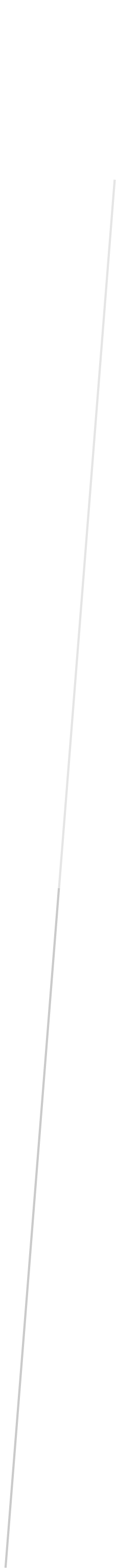 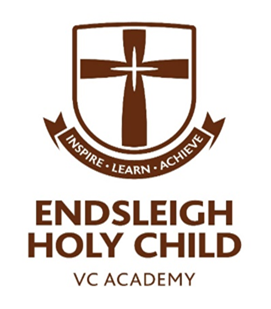 Science Curriculum Intent StatementAt Endsleigh Holy Child, we encourage children to be inquisitive throughout their time at the school and beyond. Science plays a vital part in our pupils becoming active global citizens. The Science curriculum fosters a healthy curiosity in children about our world and universe, which promotes respect for the living and non-living. We believe science encompasses the acquisition of knowledge, concepts, skills and positive attitudes. The pupils achieve this through working scientifically within the strands of enquiry. Throughout the topics of study, the children will acquire and develop the key knowledge and vocabulary that has been identified within each unit and across each year group. The key knowledge identified by each year group is informed by the national curriculum and builds towards identified phase ‘end points’ in accordance with National Curriculum expectations. The working scientifically skills are mapped to support progression within the strands of enquiry throughout the school. This model allows children to build upon their prior knowledge and skills while increasing their enthusiasm for the topics, thus embedding this procedural knowledge into the long-term memory.
The curriculum is designed to ensure that children are able to acquire key scientific knowledge through practical experiences; using equipment, conducting experiments, building arguments and explaining concepts confidently. Children are encouraged to ask questions and be curious about their surroundings and a love of science is nurtured through a whole school ethos and a varied science curriculum striving to ignite a passion for the sciences in all pupils.Science on a page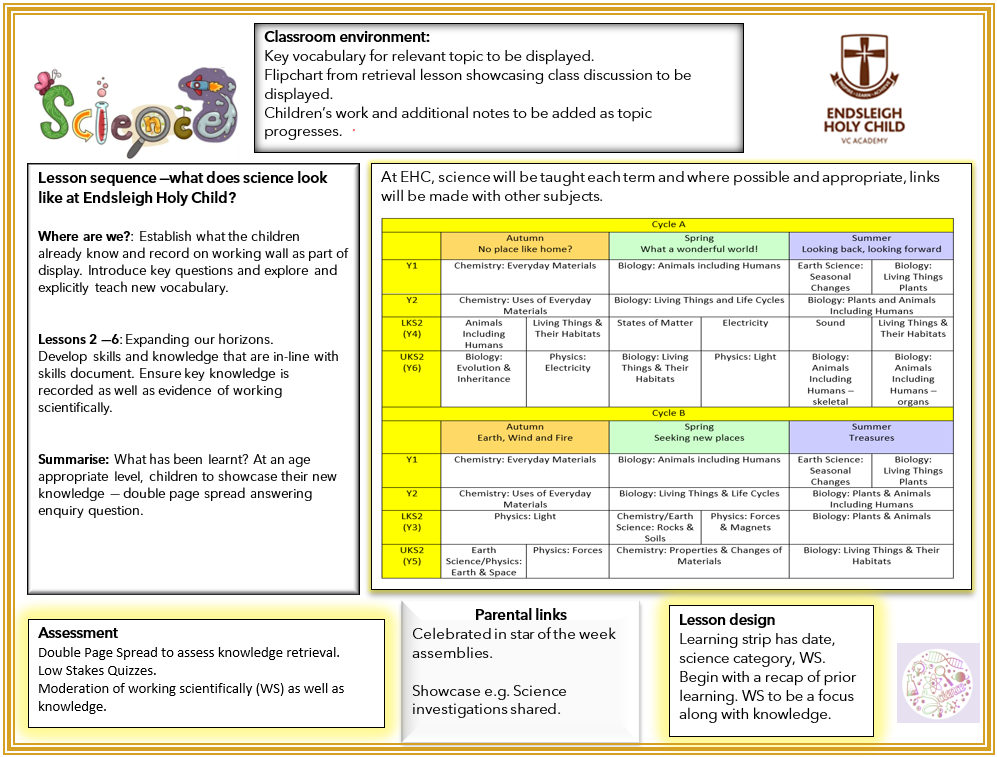 Science in EYFSThe following aspects in KS1 and beyond link back to the EYFS preparation:•	Comments and asks questions about aspects of their familiar world such as the place where they live or the natural world•	Talks about why things happen and how things work•	Developing an understanding of growth, decay and changes over time•	Begin to understand the effect their behaviour can have on the environment•	Looks closely at similarities, differences, patterns and change in nature•	Talks about the features of their own immediate environment and how environments might vary from one another•	Makes observations of animals and plants and explains why some things occur, and talks about changes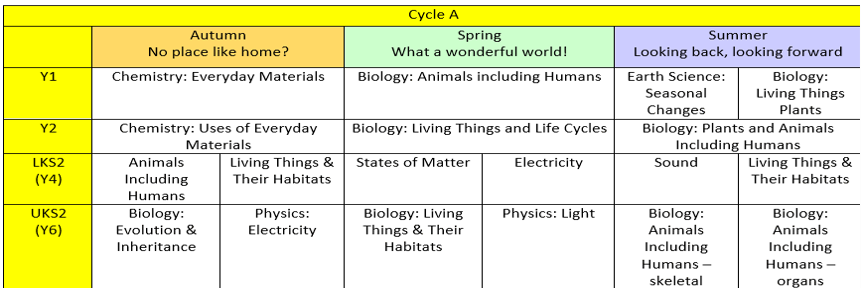 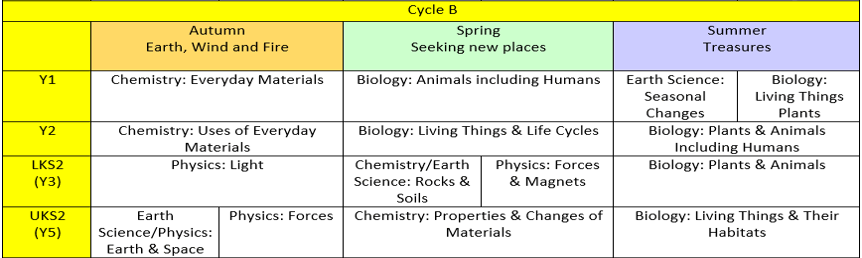 Knowledge: Working Scientifically, Physics, Chemistry, Biology & Earth Sciencealuating 	FoodMechanisms/Mechanical Systems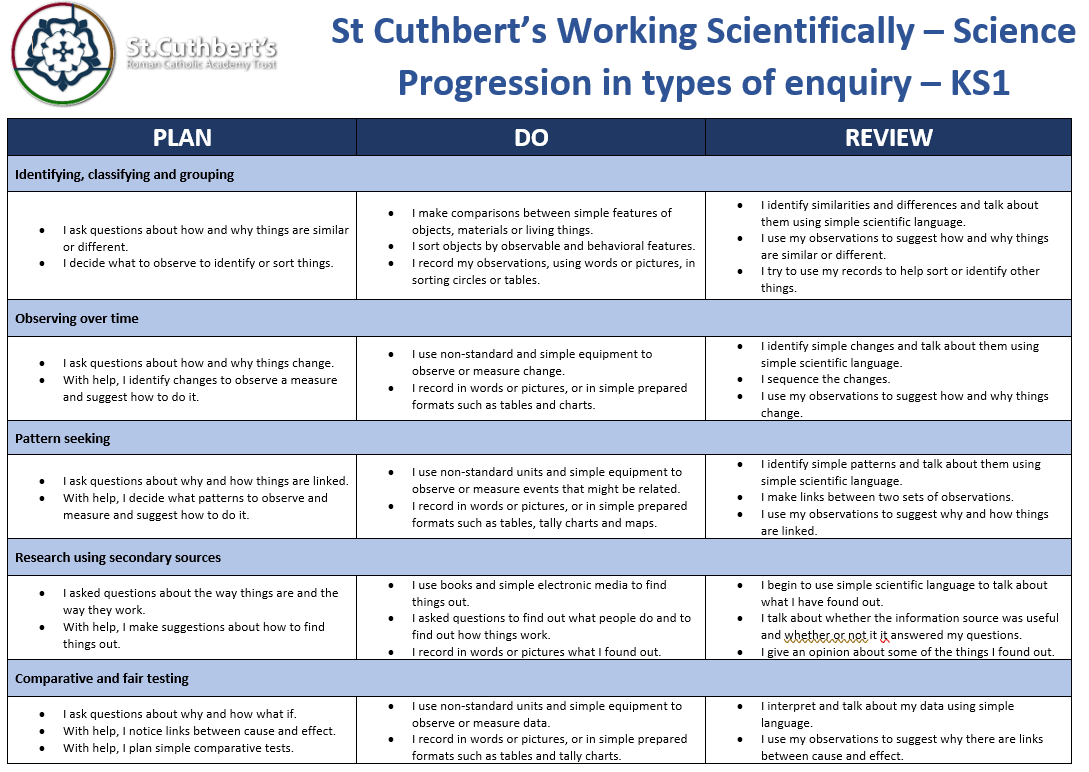 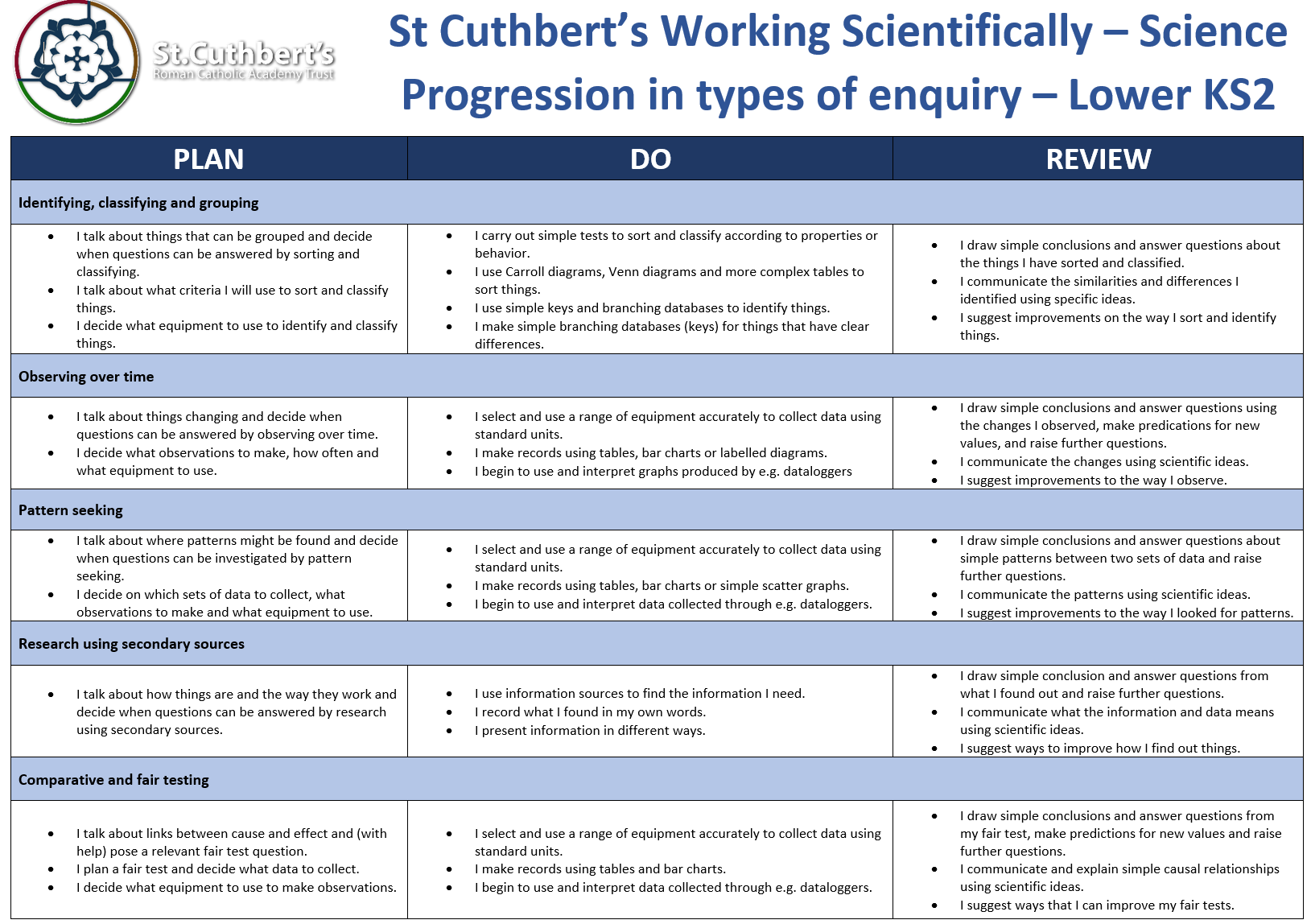 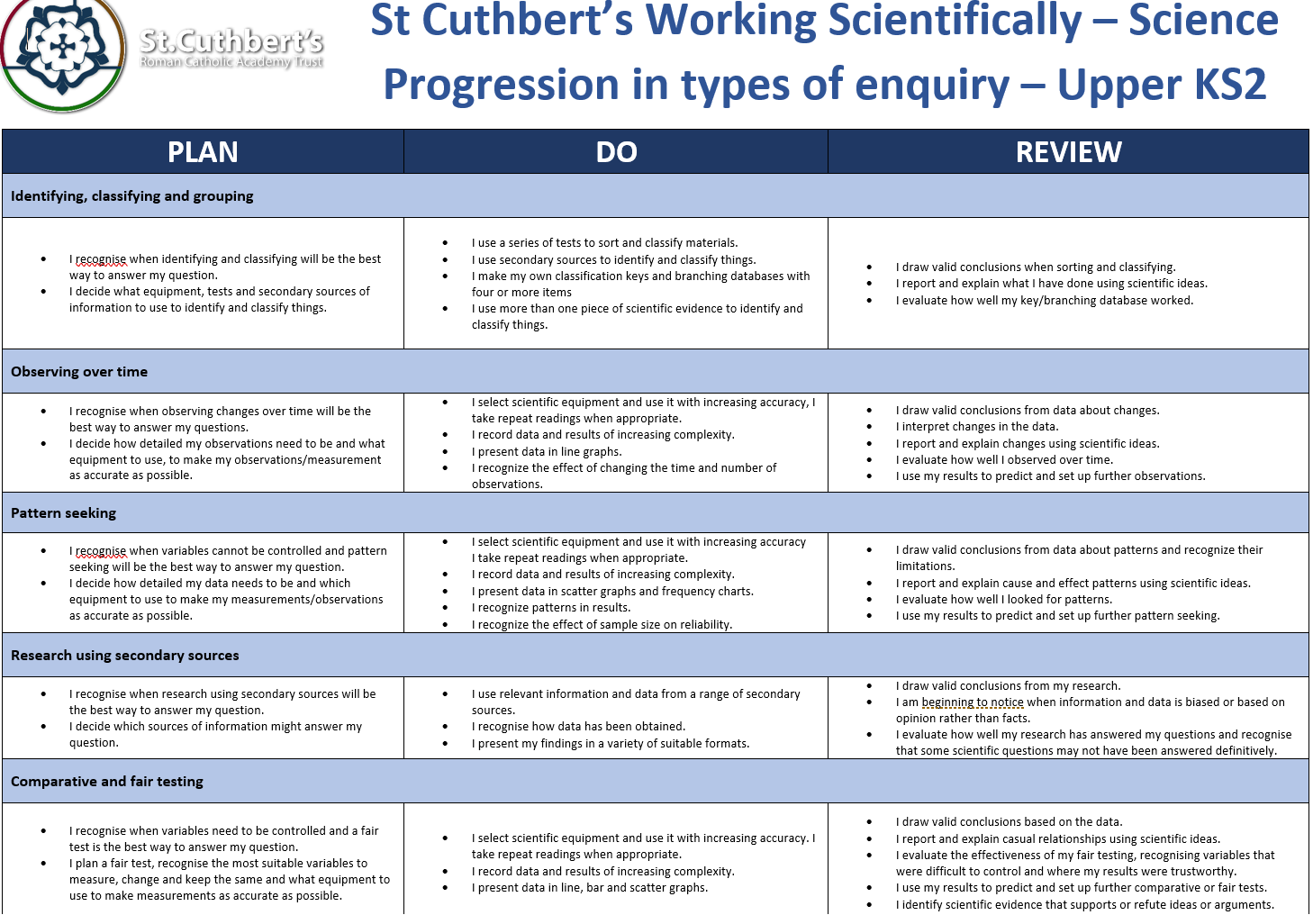 Curriculum Enhancements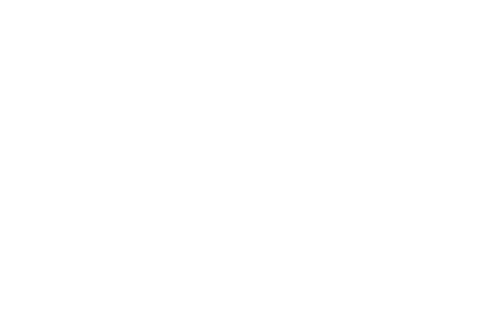 KS1 – Autumn 1 Chemistry: Everyday materials 	KS1 – PKS1 – Autumn 2 Chemistry: Everyday materials	KS1 – Spring 1 – Animals Including Humans	KS1 – Spring 2 – Animals Including Humans	KS1 – Summer 1 – Earth Science – Seasonal Changes	KS1 – Summer 2 – Biology – Living Things - Plants	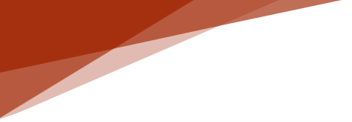 LKS2 – Autumn 1: Animals Including Humans. Why are animals and humans important?	LKS2 – Autumn 2: Living Things & Their Habitats – Are some animals more alike than others?	LKS2 – Spring 1: States of Matter - Does water always melt at the same speed?	LKS2 – Spring 2:Electricity - Does electricity flow easily through all objects?	LKS2 – Summer 1: Sound - How do instruments make different sounds?	LKS2 – Summer 2: Living Things & Their Habitats  	UKS2 – Autumn 1: Evolution & Inheritance - Why do different species of animals look different?	UKS2 – Autumn 2: Electricity - Is it possible to change how bright a bulb is or how loud a buzzer is?	UKS2 – Spring 1: Living Things & Their Habitats (Classification)	UKS2 – Spring 2: Light - Why can I hear round corners but not see round corners?	UKS2 – Summer 1: Animals Including Humans – skeletal 	UKS2 – Summer 2: Animals Including Humans – organs 	LKS2 – Summer 2	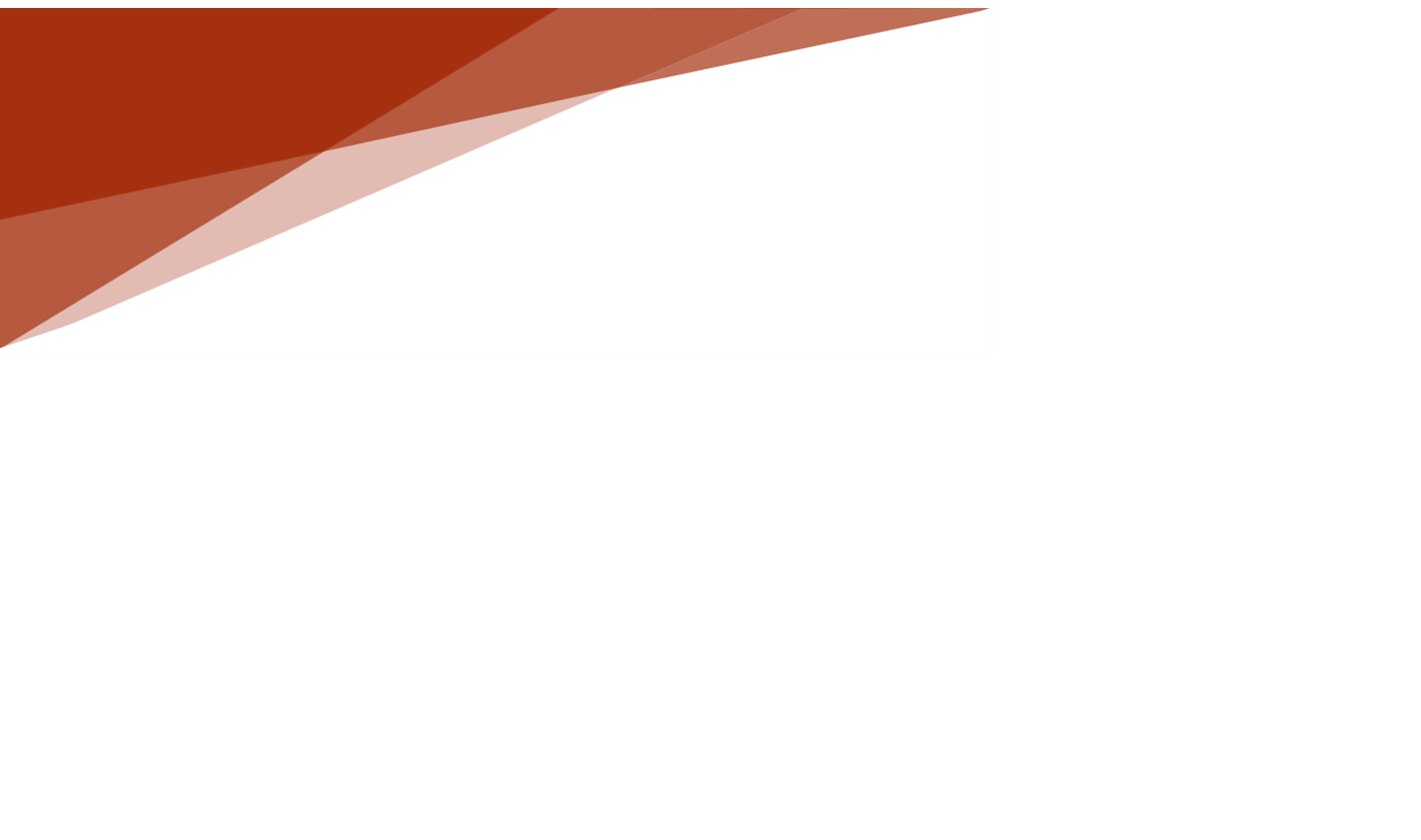 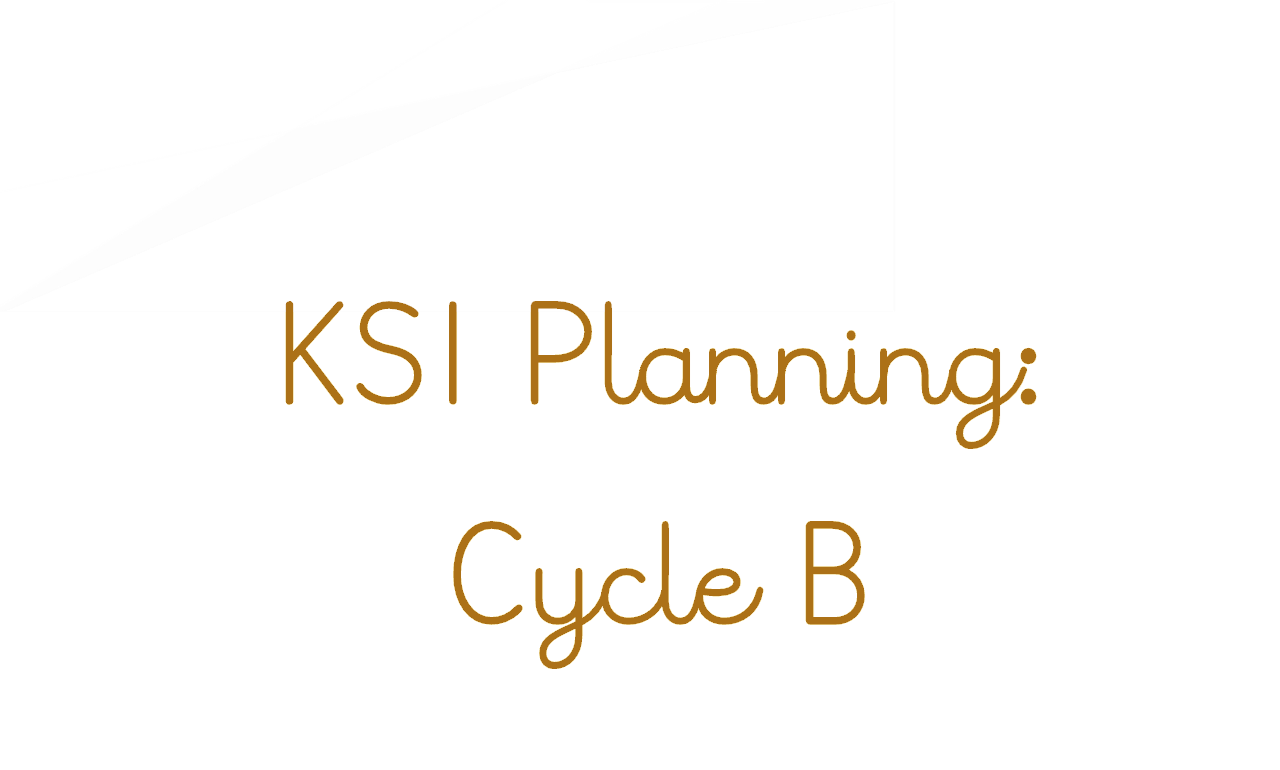 KS1 – Autumn 1: Use of Everyday Materials	KS1 – Autumn 2: Use of Everyday Materials continued	KS1 – Spring 1 – Biology – Living Things & Life Cycles	KS1 – Spring 1 – Biology – Living Things & Life Cycles Continued	KS1 – Summer 1 – Biology – Plants and Animals Including Humans	KS1 – Summer 2 – Biology – Plants and Animals Including Humans Continued	LKS2 – Autumn 1: Light	LKS2 – Autumn 2: Light	Colour Theory, Sketching and paintinLKS2 – Spring 1 Rocks & Fossils Can rocks tell us about the past, the present and the future?	LKS2 – Spring 2 Forces & Magnets 	LKS2 – Summer 1: Plants and animals including humans	LKS2 – Summer 2: Plants and animals including humans continued	ear Six – TextileUKS2 – Autumn 1: Earth & Space	UKS2 – Autumn 2: Forces	UKS2 – Spring 1 – Chemistry – Properties and Changes of MaterialsUKS2 – Spring 2 – Chemistry – Properties and Changes of MaterialsUKS2 – Summer 1 – Biology – Living Things and Their HabitatsUKS2 – Summer 2 n/aDevelopment Matters ObjectivesDevelopment Matters Objectives3-4ReceptionUse all their senses in hands-on exploration of natural materials. Explore collections of materials with similar and/or different properties. Talk about what they see, using a wide vocabulary.Explore how things work.Plant seeds and care for growing plants. Understand the key features of the life cycle of a plant and an animal. Begin to understand the need to respect and care for the natural environment and all living things.Explore and talk about different forces they can feel.Talk about the differences between materials and changes they notice.Explore the natural world around them.Describe what they see, hear and feel whilst outside.Understand the effect of changing seasons on the natural world around them.The Natural World ELGChildren at the expected level of development will:•	Explore the natural world around them, making observations and drawing pictures of animals and plants;•	Know some similarities and differences between the natural world around them and contrasting environments, drawing on their experiences and what has been read in class;•	Understand some important processes and changes in the natural world around them, including the seasons and changing states of matter.No Place Like Home: AutumnNo Place Like Home: AutumnF1F2Can I use all my senses in hands-on exploration of natural materials? (3-4)Can I use all my senses in hands-on exploration of natural materials? (3-4)Can I understand the effect of changing seasons on the natural world around me? (Rec)Can I describe what I see, hear and feel whilst outside? (Rec)Can I explore the natural world around me? (Rec)What a Wonderful World: Winter / GrowingWhat a Wonderful World: Winter / GrowingF1F2Can I use all my senses in hands-on exploration of natural materials? (3-4)Can I plant seeds and care for growing plants? (3-4)Can I understand the key features of the life cycle of a plant and animal? (3-4)Can I begin to understand the need to respect and care for the natural environment and all living things? (3-4)Can I plant seeds and care for growing plants? (3-4)Can I understand the key features of the life cycle of a plant and animal? (3-4)Can I begin to understand the need to respect and care for the natural environment and all living things? (3-4)Can I understand the effect of changing seasons on the natural world around me? (Rec)Can I describe what I see, hear and feel whilst outside? (Rec)Can I explore the natural world around me? (Rec)Looking Back, Looking Forward: Materials & RecyclingLooking Back, Looking Forward: Materials & RecyclingF1F2Can I explore collections of materials with similar and/or different properties? (3-4)Can I explore and talk about different forces I can feel? (3-4)Can I talk about the differences between materials and changes I notice? (3-4)Can I explore collections of materials with similar and/or different properties? (3-4)Can I explore and talk about different forces I can feel? (3-4)Can I talk about the differences between materials and changes I notice? (3-4)Can I describe what I see, hear and feel whilst outside? (Rec)Can I explore the natural world around me? (Rec)ELG: Children at the expected level of development will:Explore the natural world around them, making observations and drawing pictures of animals and plants;Know some similarities and differences between the natural world around them and contrasting environments, drawing on their experiences and what has been read in class;Understand some important processes and changes in the natural world around them, including the seasons and changing states of matter.Year 1Year 2Year 3Year 4Year 5Year 6Working ScientificallyKnow that science is a way to understand our world by carefully thinking about it and testing our guesses with observations and experimentsKnow that we can ask questions about the world and that when we observe the world to answer these questions, this is scienceKnow that we can use magnifying glasses to observe objects closelyKnow that we can test our questions to see if they are trueKnow that objects can be identified or sorted into groups based on their observable propertiesKnow that we can write down numbers and words or draw pictures to record what we findKnow that we can ask questions about the world and that when we observe the world to answer these questions, this is scienceKnow that we can use magnifying glasses to observe objects closelyKnow that we can test our questions to see if they are trueKnow that objects can be identified or sorted into groups based on their observable propertiesKnow that we can write down numbers and words or draw pictures to record what we findKnow that we can ask questions and answer them by setting up scientific enquiriesKnow how to make relevant predictions that will be tested in a scientific enquiryKnow that in a fair test one thing is altered (independent variable) and one thing that may change as a result is measured (dependent variable) while all other conditions are kept the sameKnow how to use a range of equipment to measure accurately, including thermometers, data loggers, rulers and stopwatchesKnow how to draw bar charts; how to label a diagram using lines to connect information to the diagram; how to use a coloured key how to draw a neat table; how to draw a classification key; how to show the relationship between an independent variable in a two-way table; and how to label specific results in a two-way tableKnow – with structured guidance -  how to write a simple scientific enquiry write-up including an introduction, a list of equipment, a numbered method, a detailing of results and a conclusionKnow how to precis a scientific enquiry write-up into a brief oral discussion of what was found in a scientific enquiryKnow that scientific enquiries can suggest relationships, but that they do not prove whether a prediction is trueKnow that scientific enquiries are limited by the accuracy of the measurements (and measuring equipment) and by the extent to which conditions can vary even, and that repeating enquiries, measurements and taking measures to keep conditions as consistent as possible can improve an enquiryKnow that the conclusions of scientific enquiries can lead to further questions, where results can be clarified or extended to different contexts (e.g. effect of changing sunlight on a plant – does this work with other plants / different types of light / etc)Know that they can draw conclusions from the findings of other scientistsKnow that a theory is an explanation of observations that has been tested to some extent and that a hypothesis is an explanation that has not yet been tested, but that can be tested through a scientific enquiryKnow that we can ask questions and answer them by setting up scientific enquiriesKnow how to make relevant predictions that will be tested in a scientific enquiryKnow that in a fair test one thing is altered (independent variable) and one thing that may change as a result is measured (dependent variable) while all other conditions are kept the sameKnow how to use a range of equipment to measure accurately, including thermometers, data loggers, rulers and stopwatchesKnow how to draw bar charts; how to label a diagram using lines to connect information to the diagram; how to use a coloured key how to draw a neat table; how to draw a classification key; how to show the relationship between an independent variable in a two-way table; and how to label specific results in a two-way tableKnow – with structured guidance -  how to write a simple scientific enquiry write-up including an introduction, a list of equipment, a numbered method, a detailing of results and a conclusionKnow how to precis a scientific enquiry write-up into a brief oral discussion of what was found in a scientific enquiryKnow that scientific enquiries can suggest relationships, but that they do not prove whether a prediction is trueKnow that scientific enquiries are limited by the accuracy of the measurements (and measuring equipment) and by the extent to which conditions can vary even, and that repeating enquiries, measurements and taking measures to keep conditions as consistent as possible can improve an enquiryKnow that the conclusions of scientific enquiries can lead to further questions, where results can be clarified or extended to different contexts (e.g. effect of changing sunlight on a plant – does this work with other plants / different types of light / etc)Know that they can draw conclusions from the findings of other scientistsKnow that a theory is an explanation of observations that has been tested to some extent and that a hypothesis is an explanation that has not yet been tested, but that can be tested through a scientific enquiryKnow how to choose appropriate variables to test a hypothesis (e.g. plant height as a dependent variable when measuring effect of light on plant growth)Know how to identify conditions that were imperfectly controlled and can explain how these might affect results Know how to accurately use further measuring devices, including digital and analogue scales, measuring cylinders and beakers, recognizing the relative accuracy of each deviceKnow how and when to repeat measurements, how to find an average of a set of measurements and how to recognize and remove outliers from a set of data, justifying the removal as a potential mis-measurementKnow how to independently write a simple scientific enquiry write-up including an introduction, a list of equipment, a numbered method, a detailing of results and a conclusionKnow how to present brief oral findings from an enquiry, speaking clearly and with confidence and using notes where necessaryKnow examples of instances where scientific evidence has been used to support or refute ideas or arguments (e.g. fossil records as evidence of natural selection)Know how to choose appropriate variables to test a hypothesis (e.g. plant height as a dependent variable when measuring effect of light on plant growth)Know how to identify conditions that were imperfectly controlled and can explain how these might affect results Know how to accurately use further measuring devices, including digital and analogue scales, measuring cylinders and beakers, recognizing the relative accuracy of each deviceKnow how and when to repeat measurements, how to find an average of a set of measurements and how to recognize and remove outliers from a set of data, justifying the removal as a potential mis-measurementKnow how to independently write a simple scientific enquiry write-up including an introduction, a list of equipment, a numbered method, a detailing of results and a conclusionKnow how to present brief oral findings from an enquiry, speaking clearly and with confidence and using notes where necessaryKnow examples of instances where scientific evidence has been used to support or refute ideas or arguments (e.g. fossil records as evidence of natural selection)PhysicsKnow that science is a way to understand our world by carefully thinking about it and testing our guesses with observations and experimentsKnow that light is a form of energyKnow that energy comes in different forms and can be neither created nor destroyed, only changed from one form to anotherKnow that we need light to see things and that darkness is the absence of lightKnow that light travels in straight linesKnow that light is reflected when it travels from a light source and then ‘bounces’ off an objectKnow that everything that we can see is either a light source or something that is reflecting light from a light source into our eyesKnow that the Sun is a light source, but that the Moon is not and is merely reflecting light from the SunKnow that many light sources give off light and heatKnow that the Sun gives off light and heat when hydrogen turns into heliumKnow that filaments in traditional bulbs heat up until they glow, giving off light and heatKnow that fluorescent bulbs glow when electricity adds energy to a gas within the bulbKnow that opaque objects block light creating shadows and that light passes easily through transparent objectsKnow that opacity/transparency and reflectiveness are properties of a materialKnow that sunglasses can protect eyes from sunlight but looking at the Sun directly – even with sunglasses – can damage the eyesKnow that as objects move towards a light source, the size of the shadow increasesKnow how to show the changing of shadow size by drawing a diagram with straight lines representing lightKnow that a data logger can keep track of light levels and that this can be plotted on a graph to show how this changes over the course of a dayKnow that Hasan Ibn al-Haytham - sometimes known as Alhazen - was a scientist and mathematician during early Islamic civilisationKnow that al-Haytham was the first to explain that we see objects because light reflects from objects into our eyesKnow that al-Haytham was an early pioneer of the scientific method which used evidence to find things out about the worldKnow that science is a way to understand our world by carefully thinking about it and testing our guesses with observations and experimentsKnow that metal is a material from which objects can be madeKnow that as objects move across a surface there is friction when they rub against each other and that sometimes this friction is larger or smallerKnow that applying forces to objects can change their shapeKnow that the roughness of a material is an example of a propertyKnow that a force can be thought of as a push or a pullKnow that there are different types of contact force: impact forces (when two surfaces collide), frictional forces (when two surfaces are already in contact) and strain forces (when an elastic material is stretched or squashed)Know that objects move differently on rough and smooth surfaces; objects resist movement more on rough surfaces because there is higher friction as the object movesKnow that there are also non-contact forces that can act between objects without them touching and that magnetism is an example of a non-contact forceKnow that magnets have two poles called north and southKnow that like poles (south-south and north-north) of two magnets repel each other and that opposite poles of two magnets (north-south) attract each otherKnow that there is a magnetic field around a magnet which is strongest at each pole (see diagram below)Know that some materials are magnetic, meaning that they are attracted to a magnet, while other materials are non-magneticKnow that sound is generated when an object vibrates; some of the energy from the vibrating object is transferred to the air, making the air particles moveKnow that sound is a form of energy that transfers in a longitudinal wave - like that seen in a slinky - not a transverse wave - like that seen in water ripples Know that sound travels through a medium (e.g. particles in the air) and thus sounds does not travel through a vacuum which has no particles in it at allKnow that longitudinal sound waves are detected in the ear by humans and that the brain interprets this as the sounds we hearKnow that sound travels at different speeds through different objects; it travels at around 340 metres per second in air, much slower than light travels; this is why we often hear thunder after we see lightning as the light reaches our eye before the sound reaches our earsKnow that pitch is how high or low a sound is and that this is determined by how many vibrations per second are being made by the vibrating object; the number of vibrations per second is called frequencyKnow that volume is how loud or quiet a sound is and that this is determined by the amount of energy in the wave (e.g. from how hard or soft a percussion instrument is hit)Know that the volume of a sound is quieter if the listener is further away from the objectKnow that there are many kinds of jobs as a scientist including communicator scientist, teacher scientist, technician scientist, explorer scientist, entrepreneur scientist, regulator scientist, investigator scientist and developer scientistKnow that investigator scientists to make connections between different areas of scienceKnow that developer scientists  find new uses for scientific discoveries that other people hadn’t thought ofKnow that electrical energy is one of many forms of energyKnow that static electricity is an imbalance of charged particles on a material; it does not operate by flowing around a complete circuit Know that current electricity  is the flow of charged particles called electrons around a circuitKnow that current electricity is the form of electricity that we use in our lives in lights, computers, televisions, etcKnow that electrical current flows well through some materials, called electrical conductors, and poorly through other materials, called electrical insulatorsKnow that conductors have free electrons (tiny, negatively charged particles)  and that when electrical current flows around a conductor the electrons moveKnow that electrical conductivity (how well a material conducts electricity) is an example of a propertyKnow that metals are good electrical conductorsKnow that a chemical reaction inside a cell produces the charged particles that can flow around a circuitKnow that more than one cell lined up to work together is called a batteryCells, batteries and the mains are all sources of electrical energyKnow that electrical current can flow if there is a complete circuitKnow that wires – which contain a conductor inside them, usually made of metal – can allow electrical current to flow around a circuitKnow that when electrical current flows through a circuit components within that circuit – such as buzzers which make a noise and bulbs which emit light – begin to workKnow that a switch functions by completing or breaking a complete circuitKnow how to construct a simple circuit using componentsKnow that exposure to high levels of electrical current can be dangerousKnow that Michael Faraday was a scientist who studied electricityKnow that he  invented the electric motor and showed that the movement of a magnet could create electricity, which is the reason we can generate electricity to power our worldKnow that he is considered “the father of electricity”Know that a force is measured in a unit called Newtons, named after a British scientist called Sir Isaac Newton who discovered lots about gravity and how planets moveKnow that Newton was  undoubtedly one of the greatest scientists who ever lived, a genius who discovered a great deal about forces, including gravity, mathematics and lightKnow that pull forces can be measured using a device called a force meterKnow that the amount of matter (stuff) in an object is its massKnow that gravity is a force that acts between all objects in the universe, but that it acts much more strongly between objects that have more mass and that are close togetherKnow that unsupported objects are pulled towards the Earth by the force of gravityKnow that acceleration is a change in speed and that unbalanced forces acting on an object cause it to accelerateKnow that air resistance is a force felt by an object as it moves through the air; it is caused by the object bumping into the gas particles that make up air; the quicker an object moves, the more gas particles it bumps into and the more air resistance it experiencesKnow that a falling object will accelerate until its air resistance matches the gravitational force pulling it down; at this point, the object will continue to move at this speed (called its terminal velocity) without getting any quicker or slowing down (see diagram below)Know that a parachute’s shape increases the air resistance that a falling object experiences, giving it a much lower terminal velocityKnow that water resistance is a force felt by an object as it moves through water; it is caused by the object bumping into the water particlesKnow that the shape of an object determines how much air resistance or water resistance it experiences; shapes of object that experience little air resistance or water resistance are described as streamlinedKnow how to draw a force diagram with arrows representing the different forces acting on an object Know that a lever is a rigid length pivoting around a fulcrum Know that a pulley is a wheel with a fulcrum that supports a moving cable or belt (see diagram below)Know that a gear is a rotating wheel with cut teeth that mesh with the teeth of another gear so that turning one gear turns an adjacent gear in the opposite directionKnow that gears, levers and pulleys are simple machines that are used to allow a smaller force to have a greater effect; they do this by moving a smaller force over a longer distance at one end of the machine, which the machine turns into a larger forcer over a small distance at the other endKnow that translucent objects allow some light to pass through, but some of the light changes direction as it passes through the object; this means that an something seen through a translucent object is not clearly defined (see diagram below)Know that when light passes from one medium to another (e.g. from air to water), it changes direction; this is called refraction; this happens because light travels at different speeds in different mediaKnow that white light comprises all the colours of light Know that white light refracted by two surfaces in a prism will spread out so that all of its constituent colours can be seen; this array of colours is called a spectrum; it happens because the different colours that constitute white light travel at different speedsKnow how to draw a diagram to show why the shape of a shadow will match the shape of an object Know that when light reflects off an object, the angle of incidence is equal to the angle of reflection Know that a periscope takes advantage of the predictable angles of incidence and reflection to allow an image to be shown to a viewerKnow how to draw simple circuit diagrams Know the recognized symbols for a battery, bulb, motor, buzzer and wireKnow how to predict whether components will function in a given circuit, depending on whether or not the circuit is complete; whether or not a switch is in an on or off position; and whether or not there is a cell to provide electrical current to the circuitKnow that voltage is a measure of the power of a cell to produce electricity; it is a measure of the ‘push’ of electric current, not the size of the electric currentKnow that as the number and voltage of cells in a circuit increases, the brightness of a bulb or the volume of a buzzer will increase (though too high a voltage may ‘blow’ the bulb or buzzer)Know that two bulbs in a circuit can be wired up to create a series circuit or a parallel circuit; if one bulb blows in a series circuit the other will not shine as the circuit has been broken; in contrast, if one bulb blows in a parallel circuit (see diagram below), there will still be a complete circuit for the other bulb so it will continue to shine; use this knowledge to explain the advantages of using parallel circuits (e.g. in the lighting in homes)ChemistryKnow that an object is made from/of a material and know some examples of materials in the real worldKnow that materials can be hard, soft, strong, weak, absorbent, heavy, light, solid and runny, smooth and rough; these descriptions denote the properties of a materialKnow from observation how to distinguish between materials made of wood, plastic, glass, metal, water, rock  Know that matter (stuff) is made from tiny building blocks  Know that science is a way to understand our world by carefully thinking about it and testing our guesses with observations and experimentsKnow that objects are made from materials such as wood, plastic, glass, metal, water, rockKnow that materials have properties such as being hard, soft, strong, weak, absorbent, heavy, light, solid, runny, smooth and rough; these descriptions denote the properties of a materialKnow that matter (stuff) is made from tiny building blocksKnow that materials can have useful properties for a given job (including being waterproof, strong, hard, soft, flexible, rigid, light or heavy.)Know that many types of plastic are waterproof, that steel (a type of metal) is strong, that rock is hard, that cotton wool is soft, that rubber is flexible, that rock is rigid, that polystyrene (a type of plastic) is light and that iron (a type of metal) is heavy,Know that when objects move across a surface there is friction when they rub against each other and that sometimes this friction is larger or smallerKnow that applying forces to objects can change their shape, by squeezing, stretching, bending and twisting Know that Isambard Kingdom Brunel was a famous scientist who used materials to build impressive and important things; know that he was an engineerKnow that Brunel lived in the Victorian era and  that he designed steamships, railways, bridges, tunnels  and dockyardsKnow that things are composed of a matter commonly in one of three states of matter: solid, liquid or gasKnow that things are made of particles (tiny building blocks) and that these are organized differently in different states (see diagram below)Know that materials can change state when temperature changesKnow that there are bonds between the particles (building blocks) in a solid; as temperature increases, these bonds are somewhat overcome as the particles absorb energy and solids can change into liquids; with a further increase in temperature, the particles become even more energetic and the bonds are overcome entirely so the liquid changes into a gasKnow that when solids turn into liquids, this is called melting and that the reverse process is called freezing (see diagram below)Know that when liquids turn into gases, this is called evaporation and that the reverse process is called condensation (see diagram below)Know that when a solid turns into a gas without passing through the liquid state, this is called sublimation (see diagram below)Know that the melting point of water is 0o C and that the boiling point of water is 100o C Know that water flows around our world in a continuous process called the water cycle (see diagram below)Know that, along with evaporation, water on the Earth’s surface moves to the air in a process called transpiration in which water turns into water vapour (gas) on the surface of leaves on plantsKnow that rain condenses in clouds and falls to earth as rain, snow  or hail in a process called precipitationKnow that water flows across the land in rivers and streams in a process called surface run-off and under the ground as groundwaterKnow that materials can be sorted in a variety of ways based on their propertiesKnow that in some solid materials the bonds between particles break when surrounded by a liquid; this allows the liquid to absorb the solid; when this happens, the solid is called a solute, the liquid is called a solvent and the result is a solution; when a solid does dissolve in a liquid it is described as being soluble in that solvent (e.g. sugar in water); when it cannot it is insoluble (e.g. sand in water)Know that a given amount of solvent can only absorb a certain amount of solid before no more will dissolve; when this happens the liquid is said to be saturatedKnow that when a solvent is evaporated from a solution, the original solute is left behind; the remaining solid will often form crystals – the slower the solvent evaporates, the larger the crystals that will be formedKnow how to dissolve a solute in a solvent and then how to evaporate the solvent to recover the soluteKnow that a reversible change is one that can be reversed and that examples of this are mixing, dissolving and changes of state where no chemical reaction takes placeKnow that an irreversible change is one that cannot be reversed and that examples of this often involve a chemical change where a new material is made, often a gas (e.g. burning, boiling an egg, the reaction of bicarbonate of soda and acid)Know that filtering allows solids and liquids to be separated and that sieving allows solids made up of different sizes parts to be separatedKnow how to separate a mixture of sand, salt and small stones by sieving (to remove the small stones), followed by dissolving in water (so the salt is absorbed), followed by filtering to remove the sand from the mixture, followed finally by evaporation of the water to recover the salt.Know that materials’ different properties  can be tested through acting upon them, including testing to find whether materials are magnetic, thermally conductive and electrically conductive; know that the various properties of different materials make them suitable for a given functionKnow how to explain orally and in writing the reasons why various materials are suited or unsuited to a functionKnow that Marie Curie was a genius physicist, earning two Nobel PrizesShe discovered two new elements (the building blocks of everything) and made discoveries that suggested that atoms - which were thought to be the smallest building blocks - could be divided into smaller building blocks stillBiologyKnow that a trout is an example of a fish; a frog is an example of an amphibian; a lizard is an example of a reptile; a robin is an example of a bird; a rabbit and a human are examples of a mammal and explore further examples of each animal type Know that herbivorous animals eat plants; carnivorous animals eat other animals; omnivorous animals eat both animals and plantsKnow that a cat is an example of a carnivore; that a rabbit is an example of a herbivore; know that many humans are examples of omnivores (though not vegetarians) Know that fish, amphibians, reptiles, birds and mammals are similar in that they have internal skeletons and organs; these are known as vertebrates, which means they are animals that have a backbone Know that fish are different to other animals in having gills so that they can breathe underwater and scaly skin Know that amphibians are different to other animals in that they begin their lives with gills but then develop lungs and breathe on landKnow that reptiles are different to other animals in that they breathe air and have scaly skin Know that birds are different to other animals in that they have feathers and wings Know that mammals are different to other animals in that they have fur/hair and they feed milk to their youngKnow that feet, legs, arms, hands, torso, head, skin, ears, eyes, nose, mouth and tongue are parts of the body and identify themKnow that eyes are associated with sight, ears with sound, nose with smell, tongue with taste and skin with touch Know that Ibn Sina (known also as Avicenna) was a scientific genius during early Islamic civilisationKnow that he wrote books about medicine and healing peopleKnow that he helped guide the modern world towards the idea of using evidence in medicineKnow that he also made major contributions to other areas of science, mathematics and philosophy Know a rose bush, a sunflower and a dandelion by sightKnow an oak tree, a birch tree and a horse chestnut tree by sightKnow that evergreen trees maintain their leaves throughout the year and that deciduous trees shed their leaves in autumnKnow that a flowering plants consist of roots, stem, leaves and flowers, and that a tree’s stem is called a trunkKnow that there are many kinds of jobs as a scientist including communicator scientist and teacher scientistKnow that teacher scientists teach others - often children - about scienceKnow that communicator scientists help the world to understand about scienceKnow that David Attenborough is a famous communicator scientist who has created and presented some of the most famous television programmes ever made about plants and animalsKnow that dandelions, rose bushes, grass, ash trees, birch trees and conifers trees are examples of plants.Know that trees can be deciduous or evergreen.Know that a trout is an example of fish, a frog is an example of an amphibian; a lizard is an example of a reptile; a robin is an example of a bird; a rabbit and a human are examples of a mammalKnow that herbivorous animals eats plants; a carnivorous animal eats other animals; omnivorous animals eat both animals and plantsKnow that living things move, grow, consume nutrients and reproduce; that dead things use to do these things, but no longer do; and that things that never lived have never done these things.Know that there are many kinds of jobs as a scientist including communicator scientist, teacher scientist, technician scientist and explorer scientistKnow that technician scientists are scientists that help other scientists to do their jobKnow that explorer scientists try to find out new things that no one has ever learned before; many of the most famous scientists in history were explorer scientistsKnow that light is a form of energyKnow that plants absorb energy from the Sun; that this energy is consumed by herbivorous animals; and that carnivorous animals eat other animalsKnow that the arrows on a food chain show the direction that the energy travelsKnow that polar bears are an example of an animal adapted to its environment – thick fur for warmth and oily paw pads to ensure that they don’t freeze to the iceKnow that sharks are another example – smooth skin and streamlined shape for quick swimming; and gills for breathing underwaterKnow that cacti are an example of a plant adapted to its environment – thick skin keeps a store of water safe; sharp spikes keep animals from stealing the waterKnow that pine trees are adapted to their environment in that they have thick bark and pine cones to protect against cold wintersKnow that woodlice live under logs – an example of a microhabitat - as they need somewhere dark and damp so that they do not dry outKnow that frogs can live in ponds – an example of a microhabitat - as they water in which to lay their eggs (frogspawn)Know that science is a way to understand our world by carefully thinking about it and testing our guesses with observations and experimentsKnow that living things move, grow, consume nutrients and reproduce; that dead things use to do these things, but no longer do; and that things that never lived have never done these thingsKnow that seeds and bulbs need to be buried underground in soil and that they will grow into adult plants under the right conditions (water, warmth)Know that plants that are deprived of light, food or air will not grow and will die.Know that plants and animals produce offspring that grow into adults.Know that George Washington Carver was a practical scientist and inventor Know that he helped farmers in America to grow more crops by showing them the benefits of growing different things at different times and of using fields for different cropsKnow that animals, including humans, need food, water and air to surviveKnow the basic food groups: fruit and vegetables, carbohydrates, protein, dairy, fat and sugary foodsKnow that proteins are good for growth, carbohydrates for energy and fruit and vegetables provide vitamins and minerals which help keep us healthy (e.g. calcium for healthy bones and teeth)Know that more than half of our diet should be made up of carbohydrates, fruit and vegetables (see diagram below)Know that fats and sugary foods should be eaten rarely and in small amountsKnow that people need to exercise often to help their body stay strong and fitKnow that keeping clean, including washing and brushing teeth, is an important part of staying healthyKnow that science is a way to understand our world by carefully thinking about it and testing our guesses with observations and experimentsKnow that evergreen trees maintain their leaves throughout the year and that deciduous trees shed their leaves in autumnKnow that flowering plants consist of roots, stem, leaves and flowers, and that a tree’s stem is called a trunkKnow that living things move, grow, consume nutrients and reproduce; that dead things use to do these things, but no longer do; and that things that never lived have never done these things.Know that plants absorb energy from the Sun; that this energy is consumed by herbivorous animals; and that carnivorous animals eat other animals.Know that seeds and bulbs need to be buried underground in soil and that they will grow into adult plants under the right conditions (water, warmth)Know that the arrows on a food chain show the direction that the energy travels.Know that plants that are deprived of light, food or air will not grow and will die.Know that animals, including humans, need food, water and air to surviveKnow that there are food groups: fruit and vegetables, carbohydrates, protein, dairy, fat and sugary foodsKnow that more than half of our diet should be made up of carbohydrates, fruit and vegetablesKnow that fats and sugary foods should be eaten rarely and in small amountsKnow that different parts of plants have one or more functions (jobs)Know that the roots collect water and minerals from the soil, and hold the plant firmly in the groundKnow that the stem holds up the leaves so that they can gather light to make food and holds up the flowers so that they can receive pollen and disperse their fruits; know that the stem also transports water and minerals from the roots to the other parts of the plantKnow that the leaves make food by absorbing light and using its energy to turn carbon dioxide and water into carbohydratesKnow that the function of a flower is reproduction, where flowers of the same kind exchange pollen – made by an anther – in a process called fertilisation, and a structure in the flower’s ovary called an ovule becomes a seed; the ovary then becomes a fruit which helps the seed leave the plant in a process called dispersal Know that animals, including humans, have a skeleton made up of solid objectsKnow that some animals (such as insects) have an exoskeleton – a solid covering on the outside of their bodyKnow that many invertebrates (such as earthworms and slugs) have water held inside by muscles which acts like a skeletonKnow that skeletons provide support for muscles and protect the body; for example, the rib cage protects the vital organs in the human bodyKnow that human skeletons are made up of bones and cartilageKnow that muscles can only contract, so they must be arranged in pairs in the body so that as one contracts the other loosensKnow that excess of a food group can cause ill health, such as tooth decay due to excess sugarKnow that excess fat from fatty foods such as butter and cheese -  and created in the body from excess calories – builds up in the body and can cause obesityKnow that excess body fat can lead to heart disease and increases the strain on joints and growing bonesKnow that there are many kinds of jobs as a scientist including communicator scientist, teacher scientist, technician scientist, explorer scientist, entrepreneur scientist and regulator scientistKnow that entrepreneur scientists are people who use things learned in science to start new businesses and make moneyKnow that regulator scientists use science to make sure things that people use are reliable and safeKnow that food passes through the body with the nutrients being extracted and the waste products excreted, and that this process is called digestionKnow that the process of digestion involves breaking complex foodstuffs into simpler building blocks that can be absorbed by the bodyKnow that the process of digestion begins with food being chewed in the mouth by the teeth and saliva addedKnow that a human has three types of teeth – incisors, canines and molars – and that these each perform different functionsKnow that incisors slice food, canines tear food (especially meat) and that molars grind foodKnow that children develop an initial set of teeth which are gradually replaced between the ages of 6 and 12Know that food is squeezed down the oesphagus towards the stomach in a wave-like action called peristalsis (see diagram below)Know that the stomach releases acid and enzymes to continue breaking down the food; the stomach is an organ; an organ is a part of living thing that is self-contained and has a specific important jobKnow that further enzymes and bile break down the food further as it moves through the duodenum towards the small intestineKnow that the small intestine adds more enzymes and then absorbs the nutrientsKnow that the large intestine absorbs water from the undigested foodKnow that undigested food is stored in the rectum before being excreted through a muscle called the anusKnow that a food chain traces the path of energy through a habitatKnow that the arrows in a food chain show the direction that energy is travelling through a habitatKnow that all energy for a food chain initially comes from the Sun which is absorbed and turned into energy by plants which are called producersKnow that consumers take in energy by eating Know that an animal that is eaten by another is called prey, and that an animal that eats other animals is called a predator Know that the first consumer in a food chain is called a primary consumer, the second is called a secondary consumer and above it is called a tertiary consumerKnow that animals can be grouped based on their physical characteristics (e.g. vertebrates and invertebrates) and based on their behavior (e.g. herbivores, carnivores and omnivores)Know that living things are divided into kingdoms: the animal kingdom, plants, fungi, bacteria, and single-celled organismsKnow that a species is a group of living things have many similarities that can reproduce together produce offspringKnow that a classification key uses questions to sort and identify different living things Know how to use a classification key to identify living things Know how to create a classification key to sort plants on the school premisesKnow that changes to the environment can make it more difficult for living things to survive and reproduce; in extreme cases this leads to extinction, where an entire species diesKnow that human activity – such as climate change caused by pollution - can change the environment for many living things, endangering their existenceKnow that many species of living things have already been made extinct as a result of human activityKnow that the polar bear is a famous example of climate change endangering the existence of a species; as the climate changes and gets warmer, the sea ice on which polar bears live reduces in amount making it harder for them to survive and reproduceKnow that Carl Linnaeus was a famous scientist who studied life and created a system for sorting living things into different groupsKnow that the concept of species and kingdoms (such as the animal kingdom or the plant kingdom) was his invention, and that all living things are given a name that uses his method of classificationKnow that the life cycle of a living thing is a series of stages of development starting with a fertilized egg in animals or a seed in many plantsKnow that in most mammals (e.g. dogs) a fertilized egg develops in the womb into an embryo and is then born and fed on milk before it is weaned onto the food that is adapted to eat; it then develops to maturity in a period called adolescence after which it can reproduce and the cycle can begin again Know that in amphibians (e.g. frogs) a fertilized egg develops into an embryo and then hatches into a tadpole; the tadpole develops adult characteristics, metamorphoses into the adult form after which it can reproduce and the cycle can begin again (see diagram below)Know that in many insects (e.g. butterflies) a fertilized egg develops into wingless feeding form called a larva (caterpillar); the larva feeds then later becomes a pupa (chrysalis) with a protective cocoon; inside this cocoon, the pupa metamorphoses into the adult butterfly after which it can reproduce and the cycle can begin again (Know that in birds (e.g. robins) a fertilized egg hatches in a nest (a hatchling) and is fed by its parents until it is ready to fly (i.e. becomes a fledgling); it then leaves the nest and grows into an adult after which it can reproduce and the cycle can begin again Know that humans go through stages of development; they begin as fertilized eggs and then develop into embryos before developing into babies; once they are born, these newborn babies become infants (roughly 2 months to 2 years) then into young children (roughly 2-12 years old); children develop into adults during adolescence (roughly 12-16 years old) at which age they become physically capable of reproduction; as adults develop into old age (roughly 55+ years old) they experience changes in their body which require them to move more carefully and rest more frequentlyNB: the changes of adolescence in humans is taught as part of mandatory sex and relationship education; it must be taught with due sensitivity to children’s backgrounds and must reflect the PSHE curriculumKnow that there are three types of micro-organism: viruses, fungi and bacteria; of these three, viruses are often not really considered to be alive by many scientists mainly because they don’t have the ‘machinery’ to reproduce inside themKnow that germs are disease-causing micro-organismsKnow that an arthropod is an invertebrate with a hard, external skeleton and jointed limbsKnow that insects are a type of arthropod; their bodies consist of six legs, a head, a thorax and an abdomen; most insects also have a pair of antennae and a pair of wings (e.g. wasp) (see diagram below)Know that an arachnid (e.g. spider) is a type of arthropod with eight legs and no antennae or wings (see diagram below)Know that a crustacean is a type of arthropod with two pairs of antennae (e.g. woodlouse) (see diagram below)Know that a myriapod is an arthropod with a flat and long or cylindrical body and many legs (e.g. centipede) (see diagram below)Know that Jane Goodall is an anthropologist, most famous for her study of chimpanzees, of which she is considered the world’s foremost expertKnow that Goodall discovered that chimpanzees are much more intelligent than they had ever been thought to beKnow that Goodall is also a conservationist and environmentalist, which means she does important work to help protect the planet, in particular animal habitatsKnow that all life on Earth began from a single point around 4.5 thousand million years agoKnow that living things change over time and that this gradual change is called evolutionKnow that natural selection is the cause of this change; natural selection works as there is natural variation within a species; there is also competition to survive and reproduce and that members of a species with advantageous characteristics survive and reproduce - these characteristics are passed down to their offspring; members of a species with less advantageous characteristics do not survive and reproduce – these characteristics are not passed down to offspring (see diagram below)Know that offspring vary and are not identical to their parentsKnow that the gradual change of species over millions of years can be observed by looking at examples of fossilsKnow that Charles Darwin posited this theory of evolution by natural selectionKnow that Darwin was a naturalist whose theory of evolution by natural selection developed while travelling through the Amazon rainforestKnow that Darwin’s theory is accepted as fact by the scientific communityKnow that Darwin did not know similarities were passed between parents and their offspring; know DNA, a chemical discovered in the 20th century, is contains the “code” that passes on information between parents and their offspring in all living thingsKnow the names of key bones in the body, including the rib cage, cranium, mandible, sternum, vertebrae, femur, tibia, fibula, patella, humerus, radius and ulna; know how to label these on a diagram of the human bodyKnow that an adult human body has 206 bones, the longest of which is the femurKnow that the heart and lungs are organs protected by the ribcage and understand this as a part of the skeletonKnow that the heart beats, pumping blood around the body and that blood vessels carry the blood; arteries carry blood away from the heart; veins carry blood towards the heart; capillaries are tiny blood vessels that connect arteries and veinsKnow that the heart is composed of four chambers: two atria and two ventricles; the aorta is the largest artery in the body and most major arteries branch off from it (see diagram below)Know that blood travels around the body transporting nutrients that have been absorbed into the bloodstream from digestion; blood also absorbs oxygen from the lungs and carries it around the body which is used to power the body; this use of oxygen to create energy is called respirationKnow that when we exercise, our heart beats more frequently so that the oxygen that is used around the body can be replenished; it returns to a resting heart rate afterwards; fitter people tend to have lower resting heart ratesKnow that drugs are chemicals that have an impact on the natural chemicals in a person’s body; know that drugs can be harmful or helpful, depending on what they are and how they are used; know that all drugs can be harmful if overusedKnow that paracetamol and aspirin are examples of drugs that can be helpful as a painkillerKnow that cannabis and cocaine are examples of illegal drugs that can have serious negative effectsKnow that alcohol and tobacco are examples of drugs that are legal to adults but that can have serious negative effects, such as liver disease and lung disease, respectivelyKnow that there are many kinds of jobs as a scientist that fall into these categories: communicator scientist, developer scientist, entrepreneur scientist, explorer scientist, investigator scientist, regulator scientist, teacher scientist, technician scientist, policy scientist and business scientisthttps://sciencecouncil.org/about-science/10-types-of-scientist/Know that policy scientists use their science and technical knowledge, as well as their understanding of government and policy making, to ensure that legislation and policy have a sound evidence base. Some policy scientists describe themselves as 75% scientist and 25% politician.Know that a business scientist helps businesses to make evidence-informed decisionsEarth ScienceKnow that days are longer in the summer and shorter in winter   Know that weather changes through the year, getting hotter in the summer and colder in the winterKnow that the four seasons are spring, summer, autumn and winter and know the order of the cycleKnow that the winter is likely to bring ice on the ground when water freezes due to the cold Know that the Earth orbits the Sun with one orbit constituting a year of 365/366 daysKnow that the Earth has a solid crust made up of tectonic plates with molten rock beneath Know that there are three kinds of rocks: igneous, sedimentary and metamorphicKnow that granite and basalt are types of igneous rock and that igneous rocks form from molten rock below the Earth’s crustKnow that limestone and sandstone are types of sedimentary rock which form when small, weathered fragments of rock or shell settle and stick together, often in layersKnow that marble and slate are types of metamorphic rock which form when rocks in Earth’s crust get squashed and heated in processes such as when tectonic plates press against each otherKnow that fossils form when a plant or animal dies and is quickly covered with silt or mud so that it cannot be rotted by microbes or eaten by scavenging animals; in time layers of sediment build, squashing the mud and turning it to stone around the dead plant or animal; the materials in the body are replaced by minerals that flow in water through the rock, leaving a rock in the shape of the animal or plant that was once thereKnow that fossils can help us learn about things that lived long agoKnow that soil is made from tiny particles of rock broken down by the action of weather (weathering)Know that Zhang Heng was a genius in many areas: he was a scientist, mathematician, poet, inventor and artistKnow that Zhang Heng invented the world’s first seismoscope that was able to detect where and when earthquakes had happened (when the Earth’s tectonic plates suddenly shift causing massive vibrationsKnow that the universe comprises all matter and space in existenceKnow that a celestial body is a large object in the universeKnow that a star is an exceptionally hot ball of gas, originally made from hydrogen and heliumKnow that the Sun is a starKnow that a planet (e.g Earth) is defined as a spherical celestial body that orbits a star and that has cleared the neighbourhood of its orbit of other objects, some of which crash into the planet and others that become moons of that planetKnow it was once thought that everything orbited the Earth, but that scientists like Copernicus and Galileo used telescopes and measurement to show that the Earth orbited the Sun The Sun and the objects that orbit it are collectively known as our Solar SystemKnow that there are eight major planets in our solar system: Mercury, Venus, Earth, Mars, Jupiter, Saturn, Uranus, NeptuneKnow that a satellite orbits a planet and that moons are natural satellitesKnow that humans have sent man-made satellites into orbit that assist with telecommunicationKnow that all the planets in the solar system orbit the Sun and that the further away they are from the Sun, the longer their orbitKnow that the Earth spins around an imaginary line through its centre called an axis and that this axis is tilted relative to the Earth’s orbitKnow that night and day are the result of the Earth rotating on its axisKnow that the tilt of the Earth towards and away from the Sun’s light as the Earth orbits the Sun leads to the seasons as during winter the light is spread over a wider area (see diagram below)Know that the Moon orbits the Earth roughly every 28 daysKnow that as the Moon orbits the Sun, different parts of it are lit up by the Sun, which is why we see a different shape lit up on the Moon as the lunar cycle progresses; these are called phases of the Moon Know that a solar eclipse occurs when the Moon is between the Sun and the Earth, casting a shadow on the Earth; a lunar eclipse occurs when the Earth is between the Sun and the Moon, casting a shadow on the MoonKnow that Katherine Johnson was a scientist and mathematician from AmericaShe worked for NASA and her calculations and work were critical to the success of the first and subsequent manned space flightsShe was one of the first black women to attend an integrated university in her state, West Virginia, having been handpicked due to her abilityBackground InformationIn collaboration with Hull Collaborative Academy Trust (HCAT), we developed a preload system in which knowledge was identified that would link with future learning. Whether it be specific vocabulary or application of scientific skills, its ‘current’ topic was identified as well as the future topic in which it would be taught further along the pupils’ learning journey here at EHC.The preload documents work alongside unit overviews and knowledge strands which track a science topic across the learning journey from EYFS through to Y6This development of our science curriculum follows the process of our research, especially on the retrieval and retainment of key knowledge throughout a pupil’s learning journey through well sequenced lessons and long term plans.The knowledge preload documents form a vital part of the sequencing of our long term plans and give extra opportunity for exposure to subject specific knowledge and vocabulary to aid future learning.Science WeekImplementation:Impact:LessonRetrievalKey VocabComponent1Science is a way to understand our world by carefully thinking about it and testing our guesses with observations and experimentsEquipmentKnow that an object is made from/of a material and know some examples of materials in the real world2Previous LessonAbsorptionMatterPropertyWoodPlasticGlassMetalWaterrockKnow that materials can be:hard, soft, strong, weak, absorbent, heavy, light, solid and runny, smooth and rough; these descriptions denote the properties of a material.3Previous LessonAbsorptionMatterPropertyWoodPlasticGlassMetalWaterrockKnow that materials can be:hard, soft, strong, weak, absorbent, heavy, light, solid and runny, smooth and rough; these descriptions denote the properties of a material.4Previous LessonAbsorptionMatterPropertyWoodPlasticGlassMetalWaterrockKnow that materials can be:hard, soft, strong, weak, absorbent, heavy, light, solid and runny, smooth and rough; these descriptions denote the properties of a material.5Previous LessonAbsorptionMatterPropertyWoodPlasticGlassMetalWaterrockKnow that materials can be:hard, soft, strong, weak, absorbent, heavy, light, solid and runny, smooth and rough; these descriptions denote the properties of a material.6Collate all previous learningRecap topic vocabEnd of Topic overview: Double Page Spread, quiz etc.LessonRetrievalKey VocabComponent1Previous LessonPrevious LessonPrevious LessonPrevious LessonAbsorptionMatterPropertyWoodPlasticGlassMetalWaterrockKnow from observation how to distinguish between materials made of wood, plastic, glass, metal, water, rock  2Previous LessonPrevious LessonPrevious LessonPrevious LessonAbsorptionMatterPropertyWoodPlasticGlassMetalWaterrockKnow from observation how to distinguish between materials made of wood, plastic, glass, metal, water, rock  3Previous LessonPrevious LessonPrevious LessonPrevious LessonAbsorptionMatterPropertyWoodPlasticGlassMetalWaterrockKnow from observation how to distinguish between materials made of wood, plastic, glass, metal, water, rock  4Previous LessonPrevious LessonPrevious LessonPrevious LessonAbsorptionMatterPropertyWoodPlasticGlassMetalWaterrockKnow from observation how to distinguish between materials made of wood, plastic, glass, metal, water, rock  5Previous LessonMatter Know that matter (stuff) is made from tiny building blocks.6Collate all previous learningRecap topic vocabEnd of Topic overview: Double Page Spread, quiz etc.LessonRetrievalKey VocabComponent1Know that science is a way to understand our world by carefully thinking about it and testing our guesses with observations and experimentsEnergyGrowthHabitatFishAmphibianReptileBirdMammalOffspringCarnivoreHerbivoreOmnivoreVertebrateSkeletonOrganKnow that a trout is an example of a fish; a frog is an example of an amphibian; a lizard is an example of a reptile; a robin is an example of a bird; a rabbit and a human are examples of a mammal and explore further/other examples of each animal type.2Previous LessonEnergyGrowthHabitatFishAmphibianReptileBirdMammalOffspringCarnivoreHerbivoreOmnivoreVertebrateSkeletonOrganKnow that herbivorous animals eat plants; carnivorous animals eat other animals; omnivorous animals eat both animals and plants.3Previous LessonEnergyGrowthHabitatFishAmphibianReptileBirdMammalOffspringCarnivoreHerbivoreOmnivoreVertebrateSkeletonOrganKnow that a cat is an example of a carnivore; that a rabbit is an example of a herbivore; know that many humans are examples of omnivores (though not vegetarians) 4Previous LessonEnergyGrowthHabitatFishAmphibianReptileBirdMammalOffspringCarnivoreHerbivoreOmnivoreVertebrateSkeletonOrganKnow that fish, amphibians, reptiles, birds and mammals are similar in that they have internal skeletons and organs; these are known as vertebrates, which means they are animals that have a backbone.5Previous LessonEnergyGrowthHabitatFishAmphibianReptileBirdMammalOffspringCarnivoreHerbivoreOmnivoreVertebrateSkeletonOrganKnow that fish are different to other animals in having gills so that they can breathe underwater and scaly skin.Know that amphibians are different to other animals in that they begin their lives with gills but then develop lungs and breathe on land6Collate all previous learningRecap topic vocabEnd of Topic overview: Double Page Spread, quiz etc.LessonRetrievalKey VocabComponent1Know that science is a way to understand our world by carefully thinking about it and testing our guesses with observations and experiments (retrieval)EnergyGrowthHabitatFishAmphibianReptileBirdMammalOffspringCarnivoreHerbivoreOmnivoreVertebrateSkeletonOrganKnow that reptiles are different to other animals in that they breathe air and have scaly skin.2Previous LessonEnergyGrowthHabitatFishAmphibianReptileBirdMammalOffspringCarnivoreHerbivoreOmnivoreVertebrateSkeletonOrganKnow that birds are different to other animals in that they have feathers and wings 3Previous LessonEnergyGrowthHabitatFishAmphibianReptileBirdMammalOffspringCarnivoreHerbivoreOmnivoreVertebrateSkeletonOrganKnow that mammals are different to other animals in that they have fur/hair and they feed milk to their young4Previous LessonEnergyGrowthHabitatFishAmphibianReptileBirdMammalOffspringCarnivoreHerbivoreOmnivoreVertebrateSkeletonOrganKnow that feet, legs, arms, hands, torso, head, skin, ears, eyes, nose, mouth and tongue are parts of the body and identify them. Know that eyes are associated with sight, ears with sound, nose with smell, tongue with taste and skin with touch 5Previous LessonEnergyGrowthHabitatFishAmphibianReptileBirdMammalOffspringCarnivoreHerbivoreOmnivoreVertebrateSkeletonOrganKnow that Ibn Sina (known also as Avicenna) was a scientific genius during early Islamic civilisationKnow that he wrote books about medicine and healing peopleKnow that he helped guide the modern world towards the idea of using evidence in medicineKnow that he also made major contributions to other areas of science, mathematics and philosophy 6Collate all previous learningRecap topic vocabEnd of Topic overview: Double Page Spread, quiz etc.LessonRetrievalKey VocabComponent1Science is a way to understand our world by carefully thinking about it and testing our guesses with observations and experiments (retrieval)EnergyFreezingMeltingOrbitReflectionSunCloudsWindSnowIceSpringSummerAutumnWinter(NB: the Sun and the Earth are capitalized when being discussed in an astronomical context.)Know that days are longer in the summer and shorter in winter   2Previous LessonEnergyFreezingMeltingOrbitReflectionSunCloudsWindSnowIceSpringSummerAutumnWinter(NB: the Sun and the Earth are capitalized when being discussed in an astronomical context.)Know that weather changes through the year, getting hotter in the summer and colder in the winterKnow that the four seasons are spring, summer, autumn and winter and know the order of the cycle3Previous LessonEnergyFreezingMeltingOrbitReflectionSunCloudsWindSnowIceSpringSummerAutumnWinter(NB: the Sun and the Earth are capitalized when being discussed in an astronomical context.)Know that weather changes through the year, getting hotter in the summer and colder in the winterKnow that the four seasons are spring, summer, autumn and winter and know the order of the cycle4Previous LessonEnergyFreezingMeltingOrbitReflectionSunCloudsWindSnowIceSpringSummerAutumnWinter(NB: the Sun and the Earth are capitalized when being discussed in an astronomical context.)Know that the winter is likely to bring ice on the ground when water freezes due to the cold 5Previous LessonEnergyFreezingMeltingOrbitReflectionSunCloudsWindSnowIceSpringSummerAutumnWinter(NB: the Sun and the Earth are capitalized when being discussed in an astronomical context.)Know that the Earth orbits the Sun with one orbit constituting a year of 365/366 days6Collate all previous learningRecap topic vocabEnd of Topic overview: Double Page Spread, quiz etc.LessonRetrievalKey VocabComponent1Know that science is a way to understand our world by carefully thinking about it and testing our guesses with observations and experiments (retrieval)ComponentEnergyGrowthDeciduousEvergreenFlowerPlantTreeStructureRootsStemLeafTrunkFlowerKnow a rose bush, a sunflower and a dandelion (or similar) by sight.2Previous LessonComponentEnergyGrowthDeciduousEvergreenFlowerPlantTreeStructureRootsStemLeafTrunkFlowerKnow an oak tree, a birch tree and a horse chestnut tree by sight3Previous LessonComponentEnergyGrowthDeciduousEvergreenFlowerPlantTreeStructureRootsStemLeafTrunkFlowerKnow that evergreen trees maintain their leaves throughout the year and that deciduous trees shed their leaves in autumn4Previous LessonComponentEnergyGrowthDeciduousEvergreenFlowerPlantTreeStructureRootsStemLeafTrunkFlowerKnow that a flowering plants consist of roots, stem, leaves and flowers, and that a tree’s stem is called a trunk5Previous LessonComponentEnergyGrowthDeciduousEvergreenFlowerPlantTreeStructureRootsStemLeafTrunkFlowerKnow that there are many kinds of jobs as a scientist including communicator scientist and teacher scientistKnow that teacher scientists teach others - often children - about scienceKnow that communicator scientists help the world to understand about scienceKnow that David Attenborough is a famous communicator scientist who has created and presented some of the most famous television programmes ever made about plants and animals6Collate all previous learningRecap topic vocabEnd of Topic overview: Double Page Spread, quiz etc.LessonRetrievalKey VocabComponent1Retrieval lesson.MoveGrowConsumeNutrientsreproduceWhat is a living thing?Know that living things move, grow, consume nutrients and reproduce2Previous LessonDigestionExcretionAbsorbedIntestinesStomachRectum Oesophagus How do we digest our food?Know that food passes through the body with the nutrients being extracted and the waste products excreted, and that this process is called digestionKnow that the process of digestion involves breaking complex foodstuffs into simpler building blocks that can be absorbed by the body3Previous Lesson on digestion and food’s journey.Saliva AcidIncisorsCaninesMolarsWhat role do our teeth play?Know that the process of digestion begins with food being chewed in the mouth by the teeth and saliva addedKnow that a human has three types of teeth – incisors, canines and molars – and that these each perform different functionsKnow that incisors slice food, canines tear food (especially meat) and that molars grind foodKnow that children develop an initial set of teeth which are gradually replaced between the ages of 6 and 124Previous Lesson and digestion OesophagusAcidEnzymesIntestines What is the role of the oesophagus?Know that food is squeezed down the oesophagus towards the stomach in a wave-like action called peristalsis (see diagram below)Know that the stomach releases acid and enzymes to continue breaking down the food; the stomach is an organ; an organ is a part of living thing that is self-contained and has a specific important jobKnow that further enzymes and bile break down the food further as it moves through the duodenum towards the small intestineKnow that the small intestine adds more enzymes and then absorbs the nutrientsKnow that the large intestine absorbs water from the undigested foodKnow that undigested food is stored in the rectum before being excreted through a muscle called the anus5Previous LessonPredatorConsumerPrimary predatorSecondary predatorTertiary predatorKnow that a food chain traces the path of energy through a habitatKnow that the arrows in a food chain show the direction that energy is travelling through a habitatKnow that all energy for a food chain initially comes from the Sun which is absorbed and turned into energy by plants which are called producersKnow that consumers take in energy by eating Know that an animal that is eaten by another is called prey, and that an animal that eats other animals is called a predator Know that the first consumer in a food chain is called a primary consumer, the second is called a secondary consumer and above it is called a tertiary consumer (see diagram below)6Double Page SpreadLessonRetrievalKey VocabComponent1Living Things knowledgeMammals BirdsFeatures Are all animals the same?2Previous LessonClassification keyIdentify How can we classify living things?Know that a classification key uses questions to sort and identify different living things (see diagram below)Know how to use a classification key to identify living things3Previous LessonClassification keyDo plants have enough characteristics to be classified?Know how to create a classification key to sort plants on the school premises.4Previous LessonEnvironment Survival Reproduce Extinction Pollution Habitat How do the changes to the environment affect the living things?Know that changes to the environment can make it more difficult for living things to survive and reproduce; in extreme cases this leads to extinction, where an entire species diesKnow that human activity – such as climate change caused by pollution - can change the environment for many living things, endangering their existenceKnow that many species of living things have already been made extinct as a result of human activityKnow that the polar bear is a famous example of climate change endangering the existence of a species; as the climate changes and gets warmer, the sea ice on which polar bears live reduces in amount making it harder for them to survive and reproduce5Previous LessonSpecies Kingdoms Why do we need to sort animals?Know that Carl Linnaeus was a famous scientist who studied life and created a system for sorting living things into different groupsKnow that the concept of species and kingdoms (such as the animal kingdom or the plant kingdom) was his invention, and that all living things are given a name that uses his method of classification6Double Page SpreadLessonRetrievalKey VocabComponent1Retrieval LessonMatter What makes up an object?Know that an object is made from/of a materialKnow that materials can be hard, soft, strong, weak, absorbent, heavy, light, solid and runny, smooth and rough; these descriptions denote the properties of a materialKnow that matter (stuff) is made from tiny building blocks2Previous LessonMatter SolidLiquid Gas States Particles What are the three states something can be in?Know that things are composed of a matter commonly in one of three states of matter: solid, liquid or gasKnow that things are made of particles (tiny building blocks) and that these are organized differently in different states34Previous LessonBondsParticlesAbsorbEnergyFreezing Evaporationboiling pointcondensation reversible sublimationWhat impact does temperature have?Know that materials can change state when temperature changesKnow that there are bonds between the particles (building blocks) in a solid; as temperature increases, these bonds are somewhat overcome as the particles absorb energy and solids can change into liquids; with a further increase in temperature, the particles become even more energetic and the bonds are overcome entirely so the liquid changes into a gasKnow that when solids turn into liquids, this is called melting and that the reverse process is called freezing Know that when liquids turn into gases, this is called evaporation and that the reverse process is called condensation Know that when a solid turns into a gas without passing through the liquid state, this is called sublimationKnow that the melting point of water is 0o C and that the boiling point of water is 100o C56Previous two lessonsWater cycleContinuous precipitationTranspirationSurface runoff processWhat makes the water cycle so important?Know that water flows around our world in a continuous process called the water cycleKnow that, along with evaporation, water on the Earth’s surface moves to the air in a process called transpiration in which water turns into water vapour (gas) on the surface of leaves on plantsKnow that rain condenses in clouds and falls to earth as rain, snow  or hail in a process called precipitationKnow that water flows across the land in rivers and streams in a process called surface run-off and under the ground as groundwaterLessonRetrievalKey VocabComponent1Retrieval Lesson EnergyMaterialMatter What is energy?Know that an object is made from/of a materialKnow that metal is a material from which objects can be made. Know that matter (stuff) is made from tiny building blocksKnow that energy comes in different forms and can be neither created nor destroyed, only changed from one form to another2Previous LessonCurrent electricityStatic electricityCharged particlesWhat is current electricity?Know that electrical energy is one of many forms of energyKnow that static electricity is an imbalance of charged particles on a material; it does not operate by flowing around a complete circuit Know that current electricity  is the flow of charged particles called electrons around a circuitKnow that current electricity is the form of electricity that we use in our lives in lights, computers, televisions, etc3Previous LessonCurrentFlowsConductors Insulators How does an electrical current flow?Know that electrical current flows well through some materials, called electrical conductors, and poorly through other materials, called electrical insulatorsKnow that conductors have free electrons (tiny, negatively charged particles)  and that when electrical current flows around a conductor the electrons moveKnow that electrical conductivity (how well a material conducts electricity) is an example of a propertyKnow that metals are good electrical conductors45Previous LessonChemical reaction CellCharged particles How does conductivity help the flow?Know that a chemical reaction inside a cell produces the charged particles that can flow around a circuitKnow that more than one cell lined up to work together is called a batteryCells, batteries and the mains are all sources of electrical energyKnow that electrical current can flow if there is a complete circuitKnow that wires – which contain a conductor inside them, usually made of metal – can allow electrical current to flow around a circuitKnow that when electrical current flows through a circuit components within that circuit – such as buzzers which make a noise and bulbs which emit light – begin to workKnow that a switch functions by completing or breaking a complete circuitKnow how to construct a simple circuit using components6RetrievalMotorMagnet What have been some of our electrical discoveries?Know that Michael Faraday was a scientist who studied electricityKnow that he  invented the electric motor and showed that the movement of a magnet could create electricity, which is the reason we can generate electricity to power our worldKnow that he is considered “the father of electricity”LessonRetrievalKey VocabComponent1Retrieval Focus VibratesParticles Can you silence sound?Know that energy comes in different forms and can be neither created nor destroyed, only changed from one form to another (retrieval)Know that sound is generated when an object vibrates; some of the energy from the vibrating object is transferred to the air, making the air particles move2Previous LessonLongitudinal waveMediumParticles Vacuum How does sound travel?Know that sound is a form of energy that transfers in a longitudinal wave - like that seen in a slinky - not a transverse wave - like that seen in water ripples.Know that sound travels through a medium (e.g. particles in the air) and thus sounds does not travel through a vacuum which has no particles in it at all3Previous LessonVibrationCochlea StirrupHow does our brain help us to hear?Know that longitudinal sound waves are detected in the ear by humans and that the brain interprets this as the sounds we hear.4Previous LessonVibrationWave sCan sound travel at a range of speeds?Know that sound travels at different speeds through different objects; it travels at around 340 metres per second in air, much slower than light travels; this is why we often hear thunder after we see lightning as the light reaches our eye before the sound reaches our ears5Previous LessonPitch VibrationsFrequency Volume Can a high volume sound have a low pitch?Know that pitch is how high or low a sound is and that this is determined by how many vibrations per second are being made by the vibrating object; the number of vibrations per second is called frequencyKnow that volume is how loud or quiet a sound is and that this is determined by the amount of energy in the wave (e.g. from how hard or soft a percussion instrument is hit)Know that the volume of a sound is quieter if the listener is further away from the object6Collate all previous learningRecap topic vocabEnd of Topic overview: Double Page Spread, quiz etc.LessonRetrievalKey VocabComponent1Retrieval Focus AdaptedEnvironment Characteristics How have animals adapted tp their environment?Know that living things move, grow, consume nutrients and reproduce; that dead things use to do these things, but no longer do; and that things that never lived have never done these things.Know that polar bears are an example of an animal adapted to its environment – thick fur for warmth and oily paw pads to ensure that they don’t freeze to the ice.Know that a  trout is an example of fish, a frog is an example of an amphibian; a lizard is an example of a reptile; a robin is an example of a bird; a rabbit and a human are examples of a mammal2Retrieval Focus HerbivoreCarnivoreOmnivoreDoes an environment influence a diet?Know that herbivorous animals eats plants; a carnivorous animal eats other animals; omnivorous animals eat both animals and plants3Retrieval FocusFishAmphibians ReptilesBirds mammalsWhat’s the same and what is different?Know that fish, amphibians, reptiles, birds and mammals are similar in that they have internal skeletons and organs; these are known as vertebrates, which means they are animals that have a backboneKnow that fish are different to other animals in having gills so that they can breathe underwater and have scaly skinKnow that amphibians are different to other animals in that they begin their lives with gills but then develop lungs and breath on landKnow that reptiles are different to other animals in that they breath air and have scaly skinKnow that birds are different to other animals in that they have feathers and wingsKnow that mammals are different to other animals in that they have fur/hair and they feed milk to their young.4Previous LessonPhysical characteristicsIs it the physical characteristics that help us to classify?Know that animals can be grouped based on their physical characteristics (e.g. vertebrates and invertebrates) and based on their behavior (e.g. herbivores, carnivores and omnivores)5Previous LessonKingdomsPlantsFungiBacteriaSingle cellOrganisms What are the kingdoms?Know that living things are divided into kingdoms: the animal kingdom, plants, fungi, bacteria, and single-celled organisms6Previous Lesson Species ReproduceOffspring Know that a species is a group of living things have many similarities that can reproduce together produce offspringLessonRetrievalKey VocabComponent1Previous Learning.Use knowledge strands.FossilsEvolutionextinctionWho was Mary Anning?Research of famous scientist and contribution to theory of evolution.2Mary Anning’s discoveryKnow that a species is a group of living things have many similarities that can reproduce together produce offspring.InheritVariationReproductionCharacteristicDo all offspring produced look the same?Know that offspring vary and are not identical to their parents.Characteristics are passed down to offspring.3Previous LessonAdaptationAdvantageousHow do animals adapt to suit their environment?Living things change over time and the change is gradual.Natural variation within a species.Advantageous characteristics survive.4What make dis/advantageous characteristics in animals.AdaptationEvolutionVariationsDarwinWhat happens if animals do not adapt?Know that living things change over time and that this gradual change is called evolution.Rainforest canopy – monkeys – variations/similarities.5How species change over time.SpeciesHow does human behaviour impact species?Know that living things change over time and that this gradual change is called evolution.6Previous LessonNatural selectionWhat was Charles Darwin’s theory?Know that Charles Darwin posited this theory of evolution by natural selectionKnow that Darwin was a naturalist whose theory of evolution by natural selection developed while travelling through the Amazon rainforestKnow that Darwin’s theory is accepted as fact by the scientific communityKnow that Darwin did not know similarities were passed between parents and their offspring; know DNA, a chemical discovered in the 20th century, is contains the “code” that passes on information between parents and their offspring in all living thingsLessonRetrievalKey VocabComponent1Know that exposure to high levels of electrical current can be dangerous.ConductorEnergy What are the dangers of electricity?2Previous LessonAlternating CurrentDirect CurrentFilament What’s the importance of the major discoveries in electricity?Research comprehension3Previous LessonCircuit Cell, switch, current electricityComplete/incompleteWhat are the symbols in a circuit?Simple circuit diagramsCircuit diagrams including battery, bulb, motor, buzzer, wire.Know how to predict whether components will function in a given circuit, depending on whether or not the circuit is complete; whether or not a switch is in an on or off position; and whether or not there is a cell to provide electrical current to the circuit4Previous LessonVoltageFilamentElectrons Why might a bulb not light up in a complete circuit?Know that voltage is a measure of the power of a cell to produce electricity; it is a measure of the ‘push’ of electric current, not the size of the electric currentKnow that as the number and voltage of cells in a circuit increases, the brightness of a bulb or the volume of a buzzer will increase (though too high a voltage may ‘blow’ the bulb or buzzer)5Previous LessonSeries circuitParallel circuitWhat makes a series/parallel circuit?Know that two bulbs in a circuit can be wired up to create a series circuit or a parallel circuit; if one bulb blows in a series circuit the other will not shine as the circuit has been broken; in contrast, if one bulb blows in a parallel circuit (see diagram below), there will still be a complete circuit for the other bulb so it will continue to shine; use this knowledge to explain the advantages of using parallel circuits (e.g. in the lighting in homes)6TopicAll recapDouble Page SpreadLessonRetrievalKey VocabComponent1Know that animals can be grouped based on their physical characteristics (e.g. vertebrates and invertebrates) and based on their behaviour (e.g. herbivores, carnivores and omnivores)CharacteristicsMammals BirdsReptilesAmphibiansFish Mollusc What is a living thing and how many types?Know that living things move, grow, consume nutrients and reproduce; that dead things use to do these things, but no longer do; and that things that never lived have never done these thingsKnow that fish, amphibians, reptiles, birds and mammals are similar in that they have internal skeletons and organs; these are known as vertebrates, which means they are animals that have a backbone2Previous LessonClassification keyWhat are the best ways to classify animals?Create classification keys with range of questions to show understanding of characteristics.3Previous LessonKingdomPhylum 4Previous LessonAnthropodArachnidWhat is an anthropod?Know that an arthropod is an invertebrate with a hard, external skeleton and jointed limbsKnow that insects are a type of arthropod; their bodies consist of six legs, a head, a thorax and an abdomen; most insects also have a pair of antennae and a pair of wings (e.g. wasp)Know that an arachnid (e.g. spider) is a type of arthropod with eight legs and no antennae or wings5Previous LessonVirusBacteriaFungiMicro organismAre bacteria, virus and fungi the same?Know that there are three types of micro-organism: viruses, fungi and bacteria; of these three, viruses are often not really considered to be alive by many scientists mainly because they don’t have the ‘machinery’ to reproduce inside themKnow that germs are disease-causing micro-organisms6Previous LessonAnthropologist What has been Jane Goodall’s impact?Know that Jane Goodall is an anthropologist, most famous for her study of chimpanzees, of which she is considered the world’s foremost expertKnow that Goodall discovered that chimpanzees are much more intelligent than they had ever been thought to beKnow that Goodall is also a conservationist and environmentalist, which means she does important work to help protect the planet, in particular animal habitatsLessonRetrievalKey VocabComponent1Retrieval of how sound travelsLongitudinal WaveTravelMediumHow do we hear things? Does this link to sight?Know that sound is generated when an object vibrates; some of the energy from the vibrating object is transferred to the air, making the air particles moveKnow that sound is a form of energy that transfers in a longitudinal wave - like that seen in a slinky - not a transverse wave - like that seen in water ripples (see diagram below)Know that sound travels through a medium (e.g. particles in the air) and thus sounds does not travel through a vacuum which has no particles in it at allKnow that longitudinal sound waves are detected in the ear by humans and that the brain interprets this as the sounds we hear2Previous LessonReflectedSourceHow do we see things?Know that we need light to see things and that darkness is the absence of lightKnow that light travels in straight linesKnow that light is reflected when it travels from a light source and then ‘bounces’ off an objectKnow that everything that we can see is either a light source or something that is reflecting light from a light source into our eyes3Previous LessonTranslucentTransparentOpaque Translucent, Transparent or opaque?Know that translucent objects allow some light to pass through, but some of the light changes direction as it passes through the object; this means that an something seen through a translucent object is not clearly defined.Know that when light passes from one medium to another (e.g. from air to water), it changes direction; this is called refraction; this happens because light travels at different speeds in different media4How does light travel?Angle of incidenceAngle of reflectionRefractionSpectrum Does light always travel in same direction?Know that white light comprises all the colours of light Know that white light refracted by two surfaces in a prism will spread out so that all of its constituent colours can be seen; this array of colours is called a spectrum; it happens because the different colours that constitute white light travel at different speeds5OpaqueOpaque How does a shadow form and what affects it?Know how to draw a diagram to show why the shape of a shadow will match the shape of an object6Angles of incidence and reflectionAngle of incidenceAngle of reflectionPeriscope How does a periscope work?Know that when light reflects off an object, the angle of incidence is equal to the angle of reflectionKnow that a periscope takes advantage of the predictable angles of incidence and reflection to allow an image to be shown to a viewerLessonRetrievalKey VocabComponent1Retrieval lesson itselfPrevious study of humans. Use knowledge strandsDietCarbohydratesFruit and vegetablesBalanced dietNutrients What makes a person physically healthy?Know that more than half of our diet should be made up of carbohydrates, fruit and vegetablesKnow that fats and sugary foods should be eaten rarely and in small amountsKnow that getting the right amount of each food group (including over half of the diet made up of fruit, vegetables and carbohydrates) is called a balanced dietKnow that a lack of a nutrient can cause ill health; for example, a lack of vitamin D leads to a disease called ricketsKnow that excess of a food group can cause ill health, such as tooth decay due to excess sugar2Retrieval lesson itself.Digestion Excretion Oesophagus Intestine How do we digest our food?Food passes through the body with the nutrients being extracted and the waste products excreted, and this process is called digestionThe process of digestion involves breaking complex foodstuffs into simpler building blocks that can be absorbed by the bodyKnow that food is squeezed down the oesophagus towards the stomach in a wave-like action called peristalsisKnow that the stomach releases acid and enzymes to continue breaking down the food; the stomach is an organ; an organ is a part of living thing that is self-contained and has a specific important jobKnow that further enzymes and bile break down the food further as it moves through the duodenum towards the small intestineKnow that the small intestine adds more enzymes and then absorbs the nutrientsKnow that the large intestine absorbs water from the undigested foodKnow that undigested food is stored in the rectum before being excreted through a muscle called the anus3Previous LessonAll listed to the right.Which bones are vital to everyday life?Know the names of key bones in the body, including the rib cage, cranium, mandible, sternum, vertebrae, femur, tibia, fibula, patella, humerus, radius and ulna; know how to label these on a diagram of the human body.4Previous LessonTendons Ligaments Joints Which is more important, muscles or bones?Know that an adult human body has 206 bones, the longest of which is the femur.Tendons, ligaments and jointsKey muscles in the body5Previous LessonHow does skeletal system protect muscles?Know that the heart and lungs are organs protected by the ribcage and understand this as a part of the skeleton.6LessonRetrievalKey VocabComponent1Previous LessonVeinsCapillariesVessels Arteries AtriaVentriclesAortaHow does the heart keep the body going?Know that the heart beats, pumping blood around the body and that blood vessels carry the blood; arteries carry blood away from the heart; veins carry blood towards the heart; capillaries are tiny blood vessels that connect arteries and veinsKnow that the heart is composed of four chambers: two atria and two ventricles; the aorta is the largest artery in the body and most major arteries branch off from it2Previous LessonRespirationCirculatory systemBloodstreamWhat is the role of our blood?Know that blood travels around the body transporting nutrients that have been absorbed into the bloodstream from digestion; blood also absorbs oxygen from the lungs and carries it around the body which is used to power the body; this use of oxygen to create energy is called respiration3Previous LessonReplenishedResting heart rateWhat is the benefit of exercise?Know that when we exercise, our heart beats more frequently so that the oxygen that is used around the body can be replenished; it returns to a resting heart rate afterwards; fitter people tend to have lower resting heart rates4Previous LessonChemicals ParacetamolAspirin Disease Are all drugs bad for us?Know that drugs are chemicals that have an impact on the natural chemicals in a person’s body; know that drugs can be harmful or helpful, depending on what they are and how they are used; know that all drugs can be harmful if overusedKnow that paracetamol and aspirin are examples of drugs that can be helpful as a painkillerKnow that cannabis and cocaine are examples of illegal drugs that can have serious negative effectsKnow that alcohol and tobacco are examples of drugs that are legal to adults but that can have serious negative effects, such as liver disease and lung disease, respectively5Collate all previous learningRecap topic vocabEnd of Topic overview: Double Page Spread, quiz etc.6LessonRetrievalKey VocabComponent1Know that science is a way to understand our world by carefully thinking about it and testing our guesses with observations and experimentsRetrieval  vocab: absorptionMatterpropertyNew vocab:ConductorBrickPaperCardboardFrictionMovementSuitabilitySurfaceStretchTwistWaterproofDeformationFlexibleRigidKnow that objects are made from materials such as wood, plastic, glass, metal, water, rockKnow that materials have properties such as being hard, soft, strong, weak, absorbent, heavy, light, solid, runny, smooth and rough; these descriptions denote the properties of a materialKnow that matter (stuff) is made from tiny building blocks2Know that science is a way to understand our world by carefully thinking about it and testing our guesses with observations and experimentsRetrieval  vocab: absorptionMatterpropertyNew vocab:ConductorBrickPaperCardboardFrictionMovementSuitabilitySurfaceStretchTwistWaterproofDeformationFlexibleRigidKnow that objects are made from materials such as wood, plastic, glass, metal, water, rockKnow that materials have properties such as being hard, soft, strong, weak, absorbent, heavy, light, solid, runny, smooth and rough; these descriptions denote the properties of a materialKnow that matter (stuff) is made from tiny building blocks3Previous LessonPrevious LessonPrevious LessonRetrieval  vocab: absorptionMatterpropertyNew vocab:ConductorBrickPaperCardboardFrictionMovementSuitabilitySurfaceStretchTwistWaterproofDeformationFlexibleRigidKnow that materials can have useful properties for a given job (including being waterproof, strong, hard, soft, flexible, rigid, light or heavy)4Previous LessonPrevious LessonPrevious LessonRetrieval  vocab: absorptionMatterpropertyNew vocab:ConductorBrickPaperCardboardFrictionMovementSuitabilitySurfaceStretchTwistWaterproofDeformationFlexibleRigidKnow that materials can have useful properties for a given job (including being waterproof, strong, hard, soft, flexible, rigid, light or heavy)5Previous LessonPrevious LessonPrevious LessonRetrieval  vocab: absorptionMatterpropertyNew vocab:ConductorBrickPaperCardboardFrictionMovementSuitabilitySurfaceStretchTwistWaterproofDeformationFlexibleRigidKnow that materials can have useful properties for a given job (including being waterproof, strong, hard, soft, flexible, rigid, light or heavy)6Collate all previous learningRecap topic vocabEnd of Topic overview: Double Page Spread, quiz etc.LessonRetrievalKey VocabComponent1Previous LessonConductorBrickPaperCardboardFrictionMovementSuitabilitySurfaceStretchTwistWaterproofDeformationFlexibleRigidKnow that many types of plastic are waterproof, that steel (a type of metal) is strong, that rock is hard, that cotton wool is soft, that rubber is flexible, that rock is rigid, that polystyrene (a type of plastic) is light and that iron (a type of metal) is heavy.2Previous LessonConductorBrickPaperCardboardFrictionMovementSuitabilitySurfaceStretchTwistWaterproofDeformationFlexibleRigidKnow that many types of plastic are waterproof, that steel (a type of metal) is strong, that rock is hard, that cotton wool is soft, that rubber is flexible, that rock is rigid, that polystyrene (a type of plastic) is light and that iron (a type of metal) is heavy.3Previous LessonPrevious LessonConductorBrickPaperCardboardFrictionMovementSuitabilitySurfaceStretchTwistWaterproofDeformationFlexibleRigidKnow that when objects move across a surface there is friction when they rub against each other and that sometimes this friction is larger or smaller4Previous LessonPrevious LessonConductorBrickPaperCardboardFrictionMovementSuitabilitySurfaceStretchTwistWaterproofDeformationFlexibleRigidKnow that when objects move across a surface there is friction when they rub against each other and that sometimes this friction is larger or smaller5Previous LessonConductorBrickPaperCardboardFrictionMovementSuitabilitySurfaceStretchTwistWaterproofDeformationFlexibleRigidKnow that applying forces to objects can change their shape, by squeezing, stretching, bending and twisting 6Collate all previous learningRecap topic vocabEnd of Topic overview: Double Page Spread, quiz etc.LessonRetrievalKey VocabComponent1Science is a way to understand our world by carefully thinking about it and testing our guesses with observations and experimentsPrevious LessonBirthDecayEnergyReproductionMicrohabitatDeadlife cyclefood chainsourcenutrientsconsumptionenvironmentKnow that dandelions, rose bushes, grass, ash trees, birch trees and conifers trees are examples of plants.Know that trees can be deciduous or evergreen.Know that a trout is an example of fish, a frog is an example of an amphibian; a lizard is an example of a reptile; a robin is an example of a bird; a rabbit and a human are examples of a mammalKnow that herbivorous animals eats plants; a carnivorous animal eats other animals; omnivorous animals eat both animals and plants2Science is a way to understand our world by carefully thinking about it and testing our guesses with observations and experimentsPrevious LessonBirthDecayEnergyReproductionMicrohabitatDeadlife cyclefood chainsourcenutrientsconsumptionenvironmentKnow that dandelions, rose bushes, grass, ash trees, birch trees and conifers trees are examples of plants.Know that trees can be deciduous or evergreen.Know that a trout is an example of fish, a frog is an example of an amphibian; a lizard is an example of a reptile; a robin is an example of a bird; a rabbit and a human are examples of a mammalKnow that herbivorous animals eats plants; a carnivorous animal eats other animals; omnivorous animals eat both animals and plants3Previous LessonPrevious LessonBirthDecayEnergyReproductionMicrohabitatDeadlife cyclefood chainsourcenutrientsconsumptionenvironmentKnow that living things move, grow, consume nutrients and reproduce; that dead things use to do these things, but no longer do; and that things that never lived have never done these things.4Previous LessonPrevious LessonBirthDecayEnergyReproductionMicrohabitatDeadlife cyclefood chainsourcenutrientsconsumptionenvironmentKnow that living things move, grow, consume nutrients and reproduce; that dead things use to do these things, but no longer do; and that things that never lived have never done these things.5Previous LessonBirthDecayEnergyReproductionMicrohabitatDeadlife cyclefood chainsourcenutrientsconsumptionenvironmentKnow that there are many kinds of jobs as a scientist including communicator scientist, teacher scientist, technician scientist and explorer scientistKnow that technician scientists are scientists that help other scientists to do their jobKnow that explorer scientists try to find out new things that no one has ever learned before; many of the most famous scientists in history were explorer scientists6Collate all previous learningRecap topic vocabEnd of Topic overview: Double Page Spread, quiz etc.LessonRetrievalKey VocabComponent1Previous LessonBirthDecayEnergyReproductionMicrohabitatDeadlife cyclefood chainsourcenutrientsconsumptionenvironmentKnow that light is a form of energyKnow that plants absorb energy from the Sun; that this energy is consumed by herbivorous animals; and that carnivorous animals eat other animalsKnow that the arrows on a food chain show the direction that the energy travels2Previous LessonBirthDecayEnergyReproductionMicrohabitatDeadlife cyclefood chainsourcenutrientsconsumptionenvironmentKnow that light is a form of energyKnow that plants absorb energy from the Sun; that this energy is consumed by herbivorous animals; and that carnivorous animals eat other animalsKnow that the arrows on a food chain show the direction that the energy travels3Previous LessonBirthDecayEnergyReproductionMicrohabitatDeadlife cyclefood chainsourcenutrientsconsumptionenvironmentKnow that polar bears are an example of an animal adapted to its environment – thick fur for warmth and oily paw pads to ensure that they don’t freeze to the iceKnow that sharks are another example – smooth skin and streamlined shape for quick swimming; and gills for breathing underwater(For the above, alternative appropriate options may be given)4Previous LessonBirthDecayEnergyReproductionMicrohabitatDeadlife cyclefood chainsourcenutrientsconsumptionenvironmentKnow that cacti are an example of a plant adapted to its environment – thick skin keeps a store of water safe; sharp spikes keep animals from stealing the waterKnow that pine trees are adapted to their environment in that they have thick bark and pine cones to protect against cold winters(For the above, alternative appropriate options may be given)5Previous LessonBirthDecayEnergyReproductionMicrohabitatDeadlife cyclefood chainsourcenutrientsconsumptionenvironmentKnow that woodlice live under logs – an example of a microhabitat - as they need somewhere dark and damp so that they do not dry outKnow that frogs can live in ponds – an example of a microhabitat - as they water in which to lay their eggs (frogspawn)(For the above, alternative appropriate options may be given)6Collate all previous learningRecap topic vocabEnd of Topic overview: Double Page Spread, quiz etc.LessonRetrievalKey VocabComponent1Know that science is a way to understand our world by carefully thinking about it and testing our guesses with observations and experimentsOffspringAdultBulbSeedSurvivalTemperatureHygieneExerciseKnow that living things move, grow, consume nutrients and reproduce; that dead things use to do these things, but no longer do; and that things that never lived have never done these things2Previous LessonOffspringAdultBulbSeedSurvivalTemperatureHygieneExerciseKnow that seeds and bulbs need to be buried underground in soil and that they will grow into adult plants under the right conditions (water, warmth)3Previous LessonOffspringAdultBulbSeedSurvivalTemperatureHygieneExerciseKnow that plants that are deprived of light, food or air will not grow and will die.4Previous LessonOffspringAdultBulbSeedSurvivalTemperatureHygieneExerciseKnow that plants and animals produce offspring that grow into adults.5Previous LessonOffspringAdultBulbSeedSurvivalTemperatureHygieneExerciseKnow that George Washington Carver was a practical scientist and inventor Know that he helped farmers in America to grow more crops by showing them the benefits of growing different things at different times and of using fields for different crops6Collate all previous learningRecap topic vocabEnd of Topic overview: Double Page Spread, quiz etc.LessonRetrievalKey VocabComponent1Previous LessonOffspringAdultBulbSeedSurvivalTemperatureHygieneExerciseKnow that animals, including humans, need food, water and air to surviveKnow the basic food groups: fruit and vegetables, carbohydrates, protein, dairy, fat and sugary foods2Previous LessonOffspringAdultBulbSeedSurvivalTemperatureHygieneExerciseKnow that proteins are good for growth, carbohydrates for energy and fruit and vegetables provide vitamins and minerals which help keep us healthy (e.g. calcium for healthy bones and teeth)Know that more than half of our diet should be made up of carbohydrates, fruit and vegetables (see diagram below)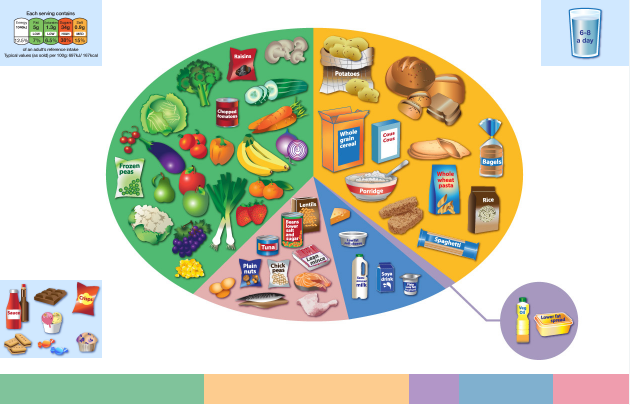 3Previous LessonOffspringAdultBulbSeedSurvivalTemperatureHygieneExerciseKnow that fats and sugary foods should be eaten rarely and in small amounts4Previous LessonOffspringAdultBulbSeedSurvivalTemperatureHygieneExerciseKnow that people need to exercise often to help their body stay strong and fit5Previous LessonOffspringAdultBulbSeedSurvivalTemperatureHygieneExerciseKnow that keeping clean, including washing and brushing teeth, is an important part of staying healthy6Collate all previous learningRecap topic vocabEnd of Topic overview: Double Page Spread, quiz etc.LessonRetrievalKey VocabComponent1Previous LessonEnergyPropertyPhotonWhat is light?Know that light is a form of energy.2Previous LessonenergyCan energy be destroyed?Know that energy comes in different forms and can be neither created nor destroyed, only changed from one form to another3Previous LessonData loggerWhat is darkness?Know that we need light to see things and that darkness is the absence of light4Previous LessonBeamTravelsstraightHow does light travel?Know that light travels in straight lines5Previous Lessonreflectionmirrorincident raysourceDoes light ‘bounce’?Know that light is reflected when it travels from a light source and then ‘bounces’ off an object6What do we see?Know that everything that wee can see is either a light source or something that is reflecting light from a light source into our eyes.LessonRetrievalKey VocabComponent1Previous LessonSunMoonOpaqueTransparentIs the Moon a light source?Know that the Sun is a light source, but that the Moon is not and is merely reflecting light from the SunKnow that many light sources give off light and heatKnow that the Sun gives off light and heat when hydrogen turns into helium2Previous LessonSunMoonOpaqueTransparentAre bulbs filled with energy too?Know that filaments in traditional bulbs heat up until they glow, giving off light and heatKnow that fluorescent bulbs glow when electricity adds energy to a gas within the bulb3Previous LessonSunMoonOpaqueTransparentCan you block light?Know that opaque objects block light creating shadows and that light passes easily through transparent objectsKnow that opacity/transparency and reflectiveness are properties of a materialKnow that sunglasses can protect eyes from sunlight but looking at the Sun directly – even with sunglasses – can damage the eyes4Previous LessonSunMoonOpaqueTransparentHow can a shadow be altered?Know that as objects move towards a light source, the size of the shadow increasesKnow how to show the changing of shadow size by drawing a diagram with straight lines representing light5Previous LessonSunMoonOpaqueTransparentCan we track light?Know that a data logger can keep track of light levels and that this can be plotted on a graph to show how this changes over the course of a day6SunMoonOpaqueTransparentWho found out how we can see?Know that Hasan Ibn al-Haytham - sometimes known as Alhazen - was a scientist and mathematician during early Islamic civilisationKnow that al-Haytham was the first to explain that we see objects because light reflects from objects into our eyesKnow that al-Haytham was an early pioneer of the scientific method which used evidence to find things out about the worldLessonRetrievalKey VocabComponent1What do I already know? Flipchart for working wall.ExtinctionParticleIgneousMetamorphicSedimentaryPaleontologistWeatheringmolten rockcrusttectonic platesscavengersfossilKnow that rock is a type of solid material. (Retrieval)Know that applying forces to objects can change their shape, by squeezing, stretching, bending and twisting (retrieval)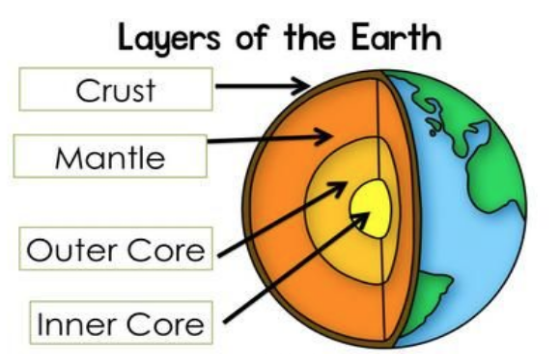 Know that the Earth has a solid crust made up of tectonic plates with molten rock beneath (see diagram)2Previous LessonExtinctionParticleIgneousMetamorphicSedimentaryPaleontologistWeatheringmolten rockcrusttectonic platesscavengersfossilKnow that there are three kinds of rocks: igneous, sedimentary and metamorphicKnow that granite and basalt are types of igneous rock and that igneous rocks form from molten rock below the Earth’s crustKnow that limestone and sandstone are types of sedimentary rock which form when small, weathered fragments of rock or shell settle and stick together, often in layersKnow that marble and slate are types of metamorphic rock which form when rocks in Earth’s crust get squashed and heated in processes such as when tectonic plates press against each other3Previous LessonExtinctionParticleIgneousMetamorphicSedimentaryPaleontologistWeatheringmolten rockcrusttectonic platesscavengersfossilKnow that fossils form when a plant or animal dies and is quickly covered with silt or mud so that it cannot be rotted by microbes or eaten by scavenging animals; in time layers of sediment build, squashing the mud and turning it to stone around the dead plant or animal; the materials in the body are replaced by minerals that flow in water through the rock, leaving a rock in the shape of the animal or plant that was once thereKnow that fossils can help us learn about things that lived long ago4Previous LessonExtinctionParticleIgneousMetamorphicSedimentaryPaleontologistWeatheringmolten rockcrusttectonic platesscavengersfossilKnow that soil is made from tiny particles of rock broken down by the action of weather (weathering)5Previous LessonExtinctionParticleIgneousMetamorphicSedimentaryPaleontologistWeatheringmolten rockcrusttectonic platesscavengersfossilKnow that Zhang Heng was a genius in many areas: he was a scientist, mathematician, poet, inventor and artistKnow that Zhang Heng invented the world’s first seismoscope that was able to detect where and when earthquakes had happened (when the Earth’s tectonic plates suddenly shift causing massive vibrations6From the entire topic to answer the question for DPSDouble Page SpreadLessonRetrievalKey VocabComponent1What do I already know? Flipchart for working wall.Magneticnon-magneticpolenorthsouthsliding frictionstatic frictionelasticresistattractionrepulsionPotential recap of prior learning inc:Know that a force can be thought of as a push or a pullKnow that there are different types of contact force: impact forces (when two surfaces collide), frictional forces (when two surfaces are already in contact) and strain forces (when an elastic material is stretched or squashed)Know that metal is a material from which objects can be madeKnow that as objects move across a surface there is friction when they rub against each other and that sometimes this friction is larger or smaller2Previous LessonMagneticnon-magneticpolenorthsouthsliding frictionstatic frictionelasticresistattractionrepulsionKnow that objects move differently on rough and smooth surfaces; objects resist movement more on rough surfaces because there is higher friction as the object movesKnow that applying forces to objects can change their shapeKnow that the roughness of a material is an example of a property3Previous LessonMagneticnon-magneticpolenorthsouthsliding frictionstatic frictionelasticresistattractionrepulsionKnow that objects move differently on rough and smooth surfaces; objects resist movement more on rough surfaces because there is higher friction as the object moves.4Previous LessonMagneticnon-magneticpolenorthsouthsliding frictionstatic frictionelasticresistattractionrepulsionKnow that there are also non-contact forces that can act between objects without them touching and that magnetism is an example of a non-contact forceKnow that magnets have two poles called north and southKnow that like poles (south-south and north-north) of two magnets repel each other and that opposite poles of two magnets (north-south) attract each otherKnow that there is a magnetic field around a magnet which is strongest at each pole5Previous LessonMagneticnon-magneticpolenorthsouthsliding frictionstatic frictionelasticresistattractionrepulsionKnow that some materials are magnetic, meaning that they are attracted to a magnet, while other materials are non-magnetic6Collate all previous learningRecap topic vocabEnd of Topic overview: Double Page Spread, quiz etc.LessonRetrievalKey VocabComponent1Components recapping prior learning across first 2 lessons.ExtinctionFruitNectarAntherOvaryOvulePetalPollenStigmaStyleStamenFunctionExchangeDispersalFertilizationVitaminbalanced dietcartilageinvertebratecontractloosenribcageinsectKnow that science is a way to understand our world by carefully thinking about it and testing our guesses with observations and experimentsKnow that evergreen trees maintain their leaves throughout the year and that deciduous trees shed their leaves in autumnKnow that flowering plants consist of roots, stem, leaves and flowers, and that a tree’s stem is called a trunkKnow that living things move, grow, consume nutrients and reproduce; that dead things use to do these things, but no longer do; and that things that never lived have never done these things.Know that plants absorb energy from the Sun; that this energy is consumed by herbivorous animals; and that carnivorous animals eat other animals.Know that seeds and bulbs need to be buried underground in soil and that they will grow into adult plants under the right conditions (water, warmth)Know that the arrows on a food chain show the direction that the energy travels.Know that plants that are deprived of light, food or air will not grow and will die.Know that animals, including humans, need food, water and air to surviveKnow that there are food groups: fruit and vegetables, carbohydrates, protein, dairy, fat and sugary foodsKnow that more than half of our diet should be made up of carbohydrates, fruit and vegetablesKnow that fats and sugary foods should be eaten rarely and in small amounts2Components recapping prior learning across first 2 lessons.ExtinctionFruitNectarAntherOvaryOvulePetalPollenStigmaStyleStamenFunctionExchangeDispersalFertilizationVitaminbalanced dietcartilageinvertebratecontractloosenribcageinsectKnow that science is a way to understand our world by carefully thinking about it and testing our guesses with observations and experimentsKnow that evergreen trees maintain their leaves throughout the year and that deciduous trees shed their leaves in autumnKnow that flowering plants consist of roots, stem, leaves and flowers, and that a tree’s stem is called a trunkKnow that living things move, grow, consume nutrients and reproduce; that dead things use to do these things, but no longer do; and that things that never lived have never done these things.Know that plants absorb energy from the Sun; that this energy is consumed by herbivorous animals; and that carnivorous animals eat other animals.Know that seeds and bulbs need to be buried underground in soil and that they will grow into adult plants under the right conditions (water, warmth)Know that the arrows on a food chain show the direction that the energy travels.Know that plants that are deprived of light, food or air will not grow and will die.Know that animals, including humans, need food, water and air to surviveKnow that there are food groups: fruit and vegetables, carbohydrates, protein, dairy, fat and sugary foodsKnow that more than half of our diet should be made up of carbohydrates, fruit and vegetablesKnow that fats and sugary foods should be eaten rarely and in small amounts3Previous LessonExtinctionFruitNectarAntherOvaryOvulePetalPollenStigmaStyleStamenFunctionExchangeDispersalFertilizationVitaminbalanced dietcartilageinvertebratecontractloosenribcageinsectKnow that different parts of plants have one or more functions (jobs)Know that the roots collect water and minerals from the soil, and hold the plant firmly in the groundKnow that the stem holds up the leaves so that they can gather light to make food and holds up the flowers so that they can receive pollen and disperse their fruits; know that the stem also transports water and minerals from the roots to the other parts of the plantKnow that the leaves make food by absorbing light and using its energy to turn carbon dioxide and water into carbohydrates4Previous LessonExtinctionFruitNectarAntherOvaryOvulePetalPollenStigmaStyleStamenFunctionExchangeDispersalFertilizationVitaminbalanced dietcartilageinvertebratecontractloosenribcageinsectKnow that different parts of plants have one or more functions (jobs)Know that the roots collect water and minerals from the soil, and hold the plant firmly in the groundKnow that the stem holds up the leaves so that they can gather light to make food and holds up the flowers so that they can receive pollen and disperse their fruits; know that the stem also transports water and minerals from the roots to the other parts of the plantKnow that the leaves make food by absorbing light and using its energy to turn carbon dioxide and water into carbohydrates5Previous LessonExtinctionFruitNectarAntherOvaryOvulePetalPollenStigmaStyleStamenFunctionExchangeDispersalFertilizationVitaminbalanced dietcartilageinvertebratecontractloosenribcageinsectKnow that the function of a flower is reproduction, where flowers of the same kind exchange pollen – made by an anther – in a process called fertilisation, and a structure in the flower’s ovary called an ovule becomes a seed; the ovary then becomes a fruit which helps the seed leave the plant in a process called dispersal (see diagram below)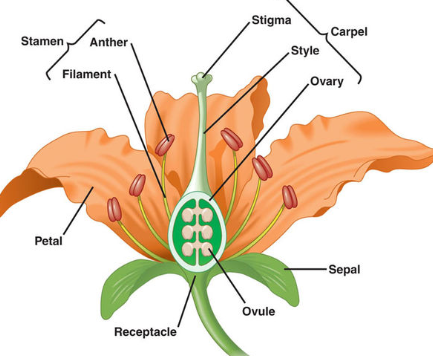 6Collate all previous learningRecap topic vocabEnd of Topic overview: Double Page Spread, quiz etc.LessonRetrievalKey VocabComponent1Know that science is a way to understand our world by carefully thinking about it and testing our guesses with observations and experiments.ExtinctionFruitNectarAntherOvaryOvulePetalPollenStigmaStyleStamenFunctionExchangeDispersalFertilizationVitaminbalanced dietcartilageinvertebratecontractloosenrib cageinsectKnow that proteins are good for growth, carbohydrates for energy and fruit and vegetables provide vitamins and minerals which help keep us healthy (e.g. calcium for healthy bones and teeth)Know that getting the right amount of each food group (including over half of the diet made up of fruit, vegetables and carbohydrates) is called a balanced diet2Previous LessonExtinctionFruitNectarAntherOvaryOvulePetalPollenStigmaStyleStamenFunctionExchangeDispersalFertilizationVitaminbalanced dietcartilageinvertebratecontractloosenrib cageinsectKnow that lack of a nutrient can cause ill health; for example, a lack of vitamin D leads to a disease called rickets3Previous LessonExtinctionFruitNectarAntherOvaryOvulePetalPollenStigmaStyleStamenFunctionExchangeDispersalFertilizationVitaminbalanced dietcartilageinvertebratecontractloosenrib cageinsectKnow that animals, including humans, have a skeleton made up of solid objectsKnow that some animals (such as insects) have an exoskeleton – a solid covering on the outside of their bodyKnow that many invertebrates (such as earthworms and slugs) have water held inside by muscles which acts like a skeleton4Previous LessonExtinctionFruitNectarAntherOvaryOvulePetalPollenStigmaStyleStamenFunctionExchangeDispersalFertilizationVitaminbalanced dietcartilageinvertebratecontractloosenrib cageinsectKnow that skeletons provide support for muscles and protect the body; for example, the rib cage protects the vital organs in the human bodyKnow that human skeletons are made up of bones and cartilageKnow that muscles can only contract, so they must be arranged in pairs in the body so that as one contracts the other loosens5Previous LessonExtinctionFruitNectarAntherOvaryOvulePetalPollenStigmaStyleStamenFunctionExchangeDispersalFertilizationVitaminbalanced dietcartilageinvertebratecontractloosenrib cageinsectKnow that skeletons provide support for muscles and protect the body; for example, the rib cage protects the vital organs in the human bodyKnow that human skeletons are made up of bones and cartilageKnow that muscles can only contract, so they must be arranged in pairs in the body so that as one contracts the other loosens6Collate all previous learningRecap topic vocabEnd of Topic overview: Double Page Spread, quiz etc.LessonRetrievalKey VocabComponent1Retrieval of prior learningPotentially:absorption, energy, freezing, melting, orbit, reflection, wave, Sun, spring, summer, autumn, winter(NB: the Sun and the Earth are capitalized when being discussed in an astronomical context.)What do we already know about Earth & Space?Know that days are longer in the summer and shorter in winterKnow that weather changes through the year, getting hotter in the summer and colder in the winterKnow that Earth orbits the Sun with one orbit constituting a year of 365/366 daysKnow that light is a form of energyKnow that we need light to see things and that darkness is the absence of lightKnow that light travels in straight linesKnow that everything that we can see is either a light source or something that is reflecting light from a light source into our eyesKnow that the Sun is a light source, but that the Moon is not and is merely reflecting light from the SunKnow that many light sources give off light and heatKnow that the Sun gives off light and heat when hydrogen turns into helium2universe, star, constellation, celestial body.What makes up the universe?Know that the universe comprises all matter and space in existenceKnow that a celestial body is a large object in the universeKnow that a star is an exceptionally hot ball of gas, originally made from hydrogen and heliumKnow that the Sun is a starKnow that a planet (e.g Earth) is defined as a spherical celestial body that orbits a star and that has cleared the neighbourhood of its orbit of other objects, some of which crash into the planet and others that become moons of that planetKnow it was once thought that everything orbited the Earth, but that scientists like Copernicus and Galileo used telescopes and measurement to show that the Earth orbited the Sun3planet, satellite, sphere, solar system, celestial bodyWhat is in our Solar System?Know that a celestial body is a large object in the universeKnow that a star is an exceptionally hot ball of gas, originally made from hydrogen and heliumKnow that the Sun is a starKnow that a planet (e.g Earth) is defined as a spherical celestial body that orbits a star and that has cleared the neighbourhood of its orbit of other objects, some of which crash into the planet and others that become moons of that planetKnow it was once thought that everything orbited the Earth, but that scientists like Copernicus and Galileo used telescopes and measurement to show that the Earth orbited the SunKnow that there are eight major planets in our solar system: Mercury, Venus, Earth, Mars, Jupiter, Saturn, Uranus, NeptuneKnow that a satellite orbits a planet and that moons are natural satellitesKnow that humans have sent man-made satellites into orbit that assist with telecommunication4planet, sphere, constellation, axis, rotating, rotationWhat orbits what and why?Know that all the planets in the solar system orbit the Sun and that the further away they are from the Sun, the longer their orbitKnow that the Earth spins around an imaginary line through its centre called an axis and that this axis is tilted relative to the Earth’s orbitKnow that night and day are the result of the Earth rotating on its axis5solar system, eclipse, star, axis, celestial body, Moon, rotating, lunar, solar, rotation, tiltWhy do we have seasons?Know that the tilt of the Earth towards and away from the Sun’s light as the Earth orbits the Sun leads to the seasons as during winter the light is spread over a wider area (see diagram below)Know that the Moon orbits the Earth roughly every 28 daysKnow that as the Moon orbits the Sun, different parts of it are lit up by the Sun, which is why we see a different shape lit up on the Moon as the lunar cycle progresses; these are called phases of the Moon Know that a solar eclipse occurs when the Moon is between the Sun and the Earth, casting a shadow on the Earth; a lunar eclipse occurs when the Earth is between the Sun and the Moon, casting a shadow on the Moon6How do we explore space?Know that Katherine Johnson was a scientist and mathematician from AmericaShe worked for NASA and her calculations and work were critical to the success of the first and subsequent manned space flightsShe was one of the first black women to attend an integrated university in her state, West Virginia, having been handpicked due to her abilityLessonRetrievalKey VocabComponent1Previous LessonRetrieval vocab: energy, matter, particle, surface, friction, force, stretch, squash, rotation, rough, smooth, sliding friction, static frictionWhat do you already know?Know that a force can be thought of as a push or a pullKnow that as objects move across a surface there is friction when they rub against each other and that sometimes this friction is larger or smaller. Know that applying forces to objects can change their shape.Know that the roughness of a material is an example of a propertyKnow that there are three types of contact force: impact forces (when two surfaces collide), frictional forces (when two surfaces are already in contact) and strain forces (when an elastic material is stretched or squashed).Know that objects move differently on rough and smooth surfaces; objects resist movement more on rough surfaces because there is higher friction as the object moves2Previous LessonNewton, matterHow do we measure force?Know that a force is measured in a unit called Newtons, named after a British scientist called Sir Isaac Newton who discovered lots about gravity and how planets moveKnow that Newton was undoubtedly one of the greatest scientists who ever lived, a genius who discovered a great deal about forces, including gravity, mathematics and lightKnow that pull forces can be measured using a device called a force meterKnow that the amount of matter (stuff) in an object is its mass3Previous Lessonacceleration, gravity,What is the impact of gravity?Know that gravity is a force that acts between all objects in the universe, but that it acts much more strongly between objects that have more mass and that are close togetherKnow that unsupported objects are pulled towards the Earth by the force of gravityKnow that acceleration is a change in speed and that unbalanced forces acting on an object cause it to accelerate4Previous Lessonacceleration, air resistance, buoyancy, terminal velocity, water resistance,How does air resistance influence an object?Know that air resistance is a force felt by an object as it moves through the air; it is caused by the object bumping into the gas particles that make up air; the quicker an object moves, the more gas particles it bumps into and the more air resistance it experiencesKnow that a falling object will accelerate until its air resistance matches the gravitational force pulling it down; at this point, the object will continue to move at this speed (called its terminal velocity) without getting any quicker or slowing down (see diagram below)Know that a parachute’s shape increases the air resistance that a falling object experiences, giving it a much lower terminal velocityKnow that water resistance is a force felt by an object as it moves through water; it is caused by the object bumping into the water particlesKnow that the shape of an object determines how much air resistance or water resistance it experiences; shapes of object that experience little air resistance or water resistance are described as streamlined5Previous Lessonforce meter, velocity, weightHow can a diagram depict force?Know how to draw a force diagram with arrows representing the different forces acting on an object (see diagram below)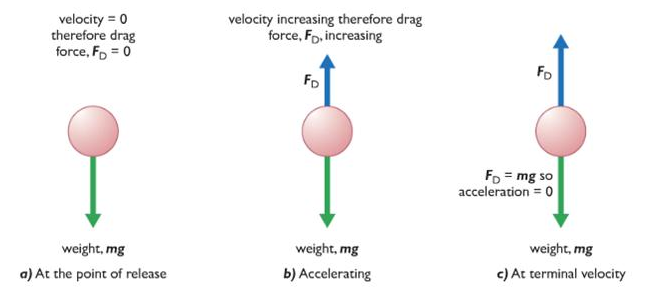 6effort, fulcrum, load, leaver, pulley, gearsHow can we create a greater force?Know that a lever is a rigid length pivoting around a fulcrum (see diagram below)Know that a pulley is a wheel with a fulcrum that supports a moving cable or belt (see diagram below)Know that a gear is a rotating wheel with cut teeth that mesh with the teeth of another gear so that turning one gear turns an adjacent gear in the opposite direction (see diagram below)Know that gears, levers and pulleys are simple machines that are used to allow a smaller force to have a greater effect; they do this by moving a smaller force over a longer distance at one end of the machine, which the machine turns into a larger forcer over a small distance at the other end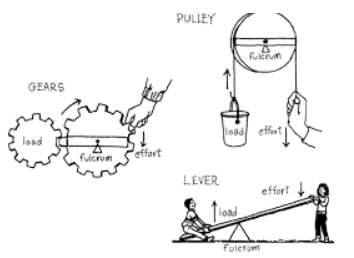 LessonRetrievalKey VocabComponent1Previous LessonIrreversibleDissolveSolubleInsolubleSolventSoluteSolutionFilterSieveSaturationCrystallizationThermalChemistryKnow that a given amount of solvent can only absorb a certain amount of solid before no more will dissolve; when this happens the liquid is said to be saturated2Previous LessonIrreversibleDissolveSolubleInsolubleSolventSoluteSolutionFilterSieveSaturationCrystallizationThermalChemistryKnow that when a solvent is evaporated from a solution, the original solute is left behind; the remaining solid will often form crystals – the slower the solvent evaporates, the larger the crystals that will be formed3Previous LessonIrreversibleDissolveSolubleInsolubleSolventSoluteSolutionFilterSieveSaturationCrystallizationThermalChemistryKnow how to dissolve a solute in a solvent and then how to evaporate the solvent to recover the solute4Previous LessonIrreversibleDissolveSolubleInsolubleSolventSoluteSolutionFilterSieveSaturationCrystallizationThermalChemistryKnow that a reversible change is one that can be reversed and that examples of this are mixing, dissolving and changes of state where no chemical reaction takes place5Previous LessonIrreversibleDissolveSolubleInsolubleSolventSoluteSolutionFilterSieveSaturationCrystallizationThermalChemistryKnow that an irreversible change is one that cannot be reversed and that examples of this often involve a chemical change where a new material is made, often a gas (e.g. burning, boiling an egg, the reaction of bicarbonate of soda and acid)6Previous LessonIrreversibleDissolveSolubleInsolubleSolventSoluteSolutionFilterSieveSaturationCrystallizationThermalChemistryKnow that filtering allows solids and liquids to be separated and that sieving allows solids made up of different sizes parts to be separatedLessonRetrievalKey VocabComponent1Previous LessonIrreversibleDissolveSolubleInsolubleSolventSoluteSolutionFilterSieveSaturationCrystallizationThermalChemistryKnow how to separate a mixture of sand, salt and small stones by sieving (to remove the small stones), followed by dissolving in water (so the salt is absorbed), followed by filtering to remove the sand from the mixture, followed finally by evaporation of the water to recover the salt.2Previous LessonIrreversibleDissolveSolubleInsolubleSolventSoluteSolutionFilterSieveSaturationCrystallizationThermalChemistryKnow how to separate a mixture of sand, salt and small stones by sieving (to remove the small stones), followed by dissolving in water (so the salt is absorbed), followed by filtering to remove the sand from the mixture, followed finally by evaporation of the water to recover the salt.3Previous LessonIrreversibleDissolveSolubleInsolubleSolventSoluteSolutionFilterSieveSaturationCrystallizationThermalChemistryKnow that materials’ different properties  can be tested through acting upon them, including testing to find whether materials are magnetic, thermally conductive and electrically conductive; know that the various properties of different materials make them suitable for a given function.4Previous LessonIrreversibleDissolveSolubleInsolubleSolventSoluteSolutionFilterSieveSaturationCrystallizationThermalChemistryKnow that materials’ different properties  can be tested through acting upon them, including testing to find whether materials are magnetic, thermally conductive and electrically conductive; know that the various properties of different materials make them suitable for a given function.5Previous LessonIrreversibleDissolveSolubleInsolubleSolventSoluteSolutionFilterSieveSaturationCrystallizationThermalChemistryKnow how to explain orally and in writing the reasons why various materials are suited or unsuited to a function6Previous LessonIrreversibleDissolveSolubleInsolubleSolventSoluteSolutionFilterSieveSaturationCrystallizationThermalChemistryKnow that Marie Curie was a genius physicist, earning two Nobel PrizesShe discovered two new elements (the building blocks of everything) and made discoveries that suggested that atoms - which were thought to be the smallest building blocks - could be divided into smaller building blocks stillLessonRetrievalKey VocabComponent1Know that science is a way to understand our world by carefully thinking about it and testing our guesses with observations and experimentslife cyclelife spanembryowombweanedadolescencemetamorphosispupalarvachrysaliscaterpillartadpolehatchlingfledglinginsectRetrieval Focus:Know that science is a way to understand our world by carefully thinking about it and testing our guesses with observations and experimentsKnow that living things move, grow, consume nutrients and reproduce; that dead things use to do these things, but no longer do; and that things that never lived have never done these thingsKnow that a trout is an example of fish, a frog is an example of an amphibian; a lizard is an example of a reptile; a robin is an example of a bird; a rabbit and a human are examples of a mammalKnow that fish, amphibians, reptiles, birds and mammals are similar in that they have internal skeletons and organs; these are known as vertebrates, which means they are animals that have a backboneKnow that fish are different to other animals in having gills so that they can breathe underwater and have scaly skinKnow that amphibians are different to other animals in that they begin their lives with gills but then develop lungs and breathe on landKnow that reptiles are different to other animals in that they breath air and have scaly skinKnow that birds are different to other animals in that they have feathers and wingsKnow that mammals are different to other animals in that they have fur/hair and they feed milk to their youngKnow that different parts of plants have one or more functions (jobs)Know that roots collect water and minerals from the soil, and hold the plant firmly in the groundKnow that the stem holds up the leaves so that they can gather light to make food and holds up the flowers so that they can receive pollen and disperse their fruits; the stem also transports water and minerals from the roots to the other parts of the plantKnow that the leaves make food by trapping light and using its energy to turn carbon dioxide and water into carbohydratesKnow that the function of a flower is reproduction, where flowers of the same kind exchange pollen – made by an anther – in a process called fertilisation, and a structure in the flower’s ovary called an ovule becomes a seed; the ovary then becomes a fruit which helps the seed leave the plant in a process called dispersal2Previous Lessonlife cyclelife spanembryowombweanedadolescencemetamorphosispupalarvachrysaliscaterpillartadpolehatchlingfledglinginsectKnow that the life cycle of a living thing is a series of stages of development starting with a fertilized egg in animals or a seed in many plantsKnow that in most mammals (e.g. dogs) a fertilized egg develops in the womb into an embryo and is then born and fed on milk before it is weaned onto the food that is adapted to eat; it then develops to maturity in a period called adolescence after which it can reproduce and the cycle can begin again (see diagram below)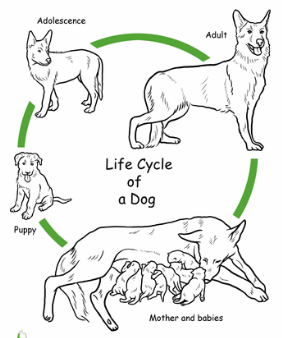 3Previous Lessonlife cyclelife spanembryowombweanedadolescencemetamorphosispupalarvachrysaliscaterpillartadpolehatchlingfledglinginsectKnow that in amphibians (e.g. frogs) a fertilized egg develops into an embryo and then hatches into a tadpole; the tadpole develops adult characteristics, metamorphoses into the adult form after which it can reproduce and the cycle can begin again (see diagram below)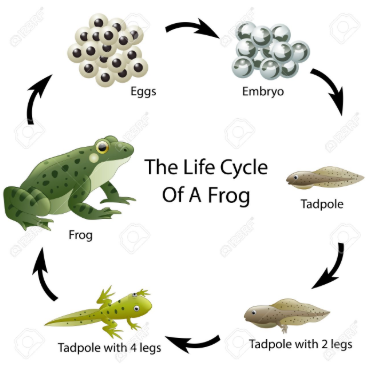 4Previous Lessonlife cyclelife spanembryowombweanedadolescencemetamorphosispupalarvachrysaliscaterpillartadpolehatchlingfledglinginsectKnow that in many insects (e.g. butterflies) a fertilized egg develops into wingless feeding form called a larva (caterpillar); the larva feeds then later becomes a pupa (chrysalis) with a protective cocoon; inside this cocoon, the pupa metamorphoses into the adult butterfly after which it can reproduce and the cycle can begin again (see the diagram below)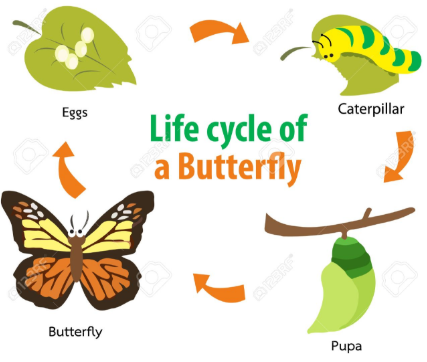 5Previous Lessonlife cyclelife spanembryowombweanedadolescencemetamorphosispupalarvachrysaliscaterpillartadpolehatchlingfledglinginsectKnow that in birds (e.g. robins) a fertilized egg hatches in a nest (a hatchling) and is fed by its parents until it is ready to fly (i.e. becomes a fledgling); it then leaves the nest and grows into an adult after which it can reproduce and the cycle can begin again (see diagram below)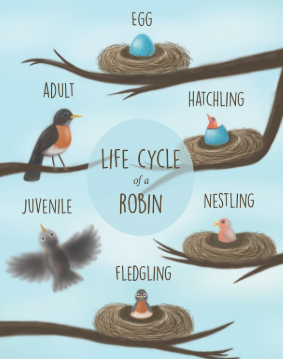 6RSE recapRSE focusKnow that humans go through stages of development; they begin as fertilized eggs and then develop into embryos before developing into babies; once they are born, these newborn babies become infants (roughly 2 months to 2 years) then into young children (roughly 2-12 years old); children develop into adults during adolescence (roughly 12-16 years old) at which age they become physically capable of reproduction; as adults develop into old age (roughly 55+ years old) they experience changes in their body which require them to move more carefully and rest more frequentlyLessonRetrievalKey VocabComponent1Previous Lesson2Previous Lesson3Previous Lesson4Previous Lesson5Previous Lesson6